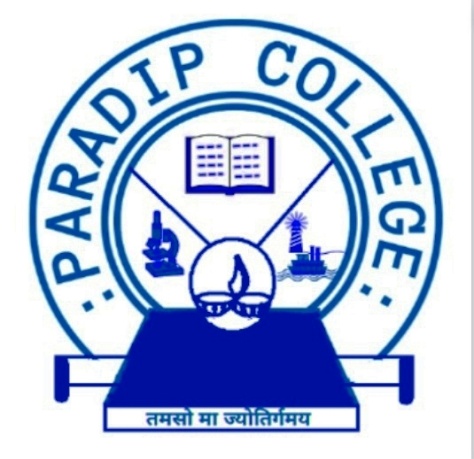 PARADIP COLLEGEPARADIP, JAGATSINGHPUR -754142course OUTCOMESession: 2022-23SEM 3 B.Sc.CORE – 6THERMAL PHYSICSPHYSICSPhysiology:Name of the Programme: B.A. EnglishName of the Programme: B.A. EnglishName of the Programme: B.A. EnglishName of the Programme: B.A. EnglishName of the Programme: B.A. EnglishName ofthe ClassCourseCodeCourse TitleCourse OutcomeCourse Outcome		SEMESTER - I		SEMESTER - I		SEMESTER - I		SEMESTER - I		SEMESTER - ISEM 1 B.A.CORE - 1British Poetry and Drama: 14th to 17th CenturiesCO1The paper seeks to introduce the students to British poetry and drama from the 14thtothe17thcenturies.Theperiodisremarkableinmanyways:14thcentury poetry evokes an unmistakable sense of “modern” and the spirit of Renaissance is marked in the Elizabethan Drama. The Reformation brings about sweeping changes in religion and politics. A period of expansion of horizons: intellectual and geographical. It offers the students an exploration of certain seminal texts that set the course of British poetry andplays.SEM 1 B.A.CORE - 2British Poetry and Drama: 17th and 18th CenturyCO1The objective of this paper is to acquaint students with the Jacobean and the 18thcenturyBritishpoetryanddrama,thefirstaperiodoftheacidsatireandthe comedy of humors; and the second a period of supreme satiric poetry and the comedy of manners. This paper will teach, particularly, 17th C: Period of the EnglishRevolution(1640–60);theJacobeanperiod;metaphysicalpoetry;cavalier poetry; comedy of humors; masques and beast fables. 18th C: Puritanism; Restoration; Neoclassicism; Heroic poetry; Restoration comedy; Comedyofmanners.SEM 1 B.A.GE-1Academic Writing and CompositionCO1This is a generic academic preparatory course designed to develop thestudents’ writing skills from basic to academic and research purposes. The aim of this course is to prepare students to succeed in complex academic tasks in writing along with an improvement in vocabulary andsyntax.SEM 1 B.A.SEC 1Skill Enhancement Compulsory Course for ArtsCO1The purpose of this course is twofold: to train students in communication skills and to help develop in them a facility for communicative English. Since language itiswhichbindssocietytogetherandservesasacrucialmediumofinteractionas wellasinterchangeofideasandthoughts,itisimportantthatstudentsdevelopa capacity for clear and effective communication, spoken and written, at a relativelyyoungage.Theneedhasbecomeevenmoreurgentinaneraofglobalization and the increasing social and cultural diversity that comes with it.SEMESTER - IISEMESTER - IISEMESTER - IISEMESTER - IISEMESTER - IISEM 2 B.A.CORE -3British Literature: 18th CenturyCO1Theobjectiveofthepaperistoacquaintthestudentswithtworemarkableforms of literature: Essay and novel. The period is also known for its shift of emphasis from reason to emotion. The students will learn about Restoration, Glorious Revolution, Neo-classicism, andEnlightenment.SEM 2 B.A.CORE -4Indian Writing in EnglishCO1Though a late developer, Indian writing in English has been the fastest growing branch of Indian literature. It has delivered a rich and vibrant body of writing spanning all genres. As a ‘twice born’ form of writing, it partakes of both the native and alien perspectives and has an inherent inclination to be postcolonial. This paper attempts to introduce the students to the field of Indian writing inEnglish through some representative works.SEM 2 B.A.GE - 2Modern Indian LiteratureCO1The paper aims at introducing students to the richness and diversity of modern Indian literature written in many languages and translated into English.SEM 2 B.A.SEC 2Translation and Principles	of TranslationCO1This paper seeks to make students aware of a fundamental process of human communication which involves movement between languages. Known by the familiartermoftranslation,thisprocessoftransferofmeaningandvaluesacross language borders is as inevitable as it is problematic and challenging. The paper would acquaint students with the ‘what’, ‘why’ and ‘how’ of translation, approaches and problems of translation, and it would also sensitize them tothevarious ways of reading a translation.SEMESTER - IIISEMESTER - IIISEMESTER - IIISEMESTER - IIISEMESTER - IIISEM 3 B.A.CORE – 5British Romantic LiteratureCO1The paper aims at acquainting the students with the Romantic period and some of its representative writers. At the same time one of the chief objectives of the paper is to give the students with a broad idea of the social as well as historical contexts that shaped this unique upheaval.SEM 3 B.A.CORE – 619th	Century BritishLiteratureCO1The paper seeks to expose students to the literature produced in Britain in the 19th century. The focus is mainly on prose (fictional and non-fictional) and criticism. The reading will attempt to formulate the ways in which the generic boundariesofthenovelareextendedbythenewsubjectmatterandsetting.The 19th century embraces three distinct periods of the Regency, Victorian andlateVictorian.SEM 3 B.A.CORE – 7American LiteratureCO1This course seeks to introduce students to the social, historical, cultural and critical contexts of American poetry as well as novel both in the 19th and 20th century. This background reading would enable students to better understand the close textual analysis of individual poems that would follow.SEM 3 B.A.GE - 3Language, Literature and CultureCO1This is a broad-based course that aims to encourage students to be knowledgeableandinquiringintothenatureoflanguage,natureofliteratureand the role of culture in both. The course introduces students to how language in special for humans, and how literature and culture make human beings caring. Thereisastrongemphasishereonencouragingstudentstodevelopintercultural understanding, open-mindedness, and the attitudes necessary for themtorespect and evaluate a range of points of view.SEMESTER - IVSEMESTER - IVSEMESTER - IVSEMESTER - IVSEMESTER - IVSEM 4 B.A.CORE – 8British Literature: Early 20th CenturyCO1This paper aims to familiarize the students with the new literature of Britain in the early decades of the 20th century. The course will mainly focus on the modernist canon, founded on Ezra Pound’s idea of ‘make it new’, but will cover war poetry, social poetry of the 1930s and literary criticism.SEM 4 B.A.CORE – 9EuropeanClassical LiteratureCO1The objective of this paper is to introduce the students to European Classical literature, commonly considered to have begun in the 8th century BC in ancient Greece and continued until the decline of the Roman Empire in the 5th century AD. The paper seeks to acquaint the students with the origins of the Europeancanon.SEM 4 B.A.CORE –10Women’s writingCO1The course aims to acquaint the students with the complex and multifaceted literaturebywomenoftheworld,reflectingthediversityofwomen’sexperiences and their varied cultural moorings. It embraces different forms of literature: poetry,fiction,shortfiction,andcriticalwritings.Incertainrespects,itinterlocksconcerns of women’s literary history, women’s studies and feminist criticism.SEM 4 B.A.GE - 4Language	andLinguisticsCO1The objective of this paper is to make the students learn of the basics oflinguistics as well as language.SEMESTER - VSEMESTER - VSEMESTER - VSEMESTER - VSEMESTER - VSEM 5 B.A.CORE –11Modern EuropeanDramaCO1Theaimofthispaperistointroducethestudentstothebestofexperimentalandinnovative dramatic literature of modern Europe.SEM 5 B.A.CORE –12Indian ClassicalLiteratureCO1Thispaperaimsatcreatingawarenessamongthestudentsoftherichanddiverseliterary culture of ancient India.SEM 5 B.A.DSC - 1Literary TheoryCO1The development of theory in the last half-century or more is a fact of critical importanceintheacademicstudyofliterature.Farfrombeingseenasaparasite on the text, theory has been seen as a discourse that provides the conceptual frameworkforliterature.Thispaperaimstogivethestudentsafirmgroundingina major methodological aspect of literary studies known as theory.SEM 5 B.A.DSC - 2Reading World LiteratureCO1This paper proposes to introduce the students to the study of world literature througharepresentativeselectionoftextsfromaroundtheworld.Theideaisto read beyond the classic European canon by including defining literary textsfrom othermajorregions/countries—excepttheUnitedStatesofAmerica—writtenin languages other than English, but made available to the readers in English translation.SEMESTER - VISEMESTER - VISEMESTER - VISEMESTER - VISEMESTER - VISEM 6 B.A.CORE –13Postcolonial LiteratureCO1This paper seeks to introduce the students to postcolonial literature—a body of literaturethatrespondstothediscoursesofEuropeancolonialismandempirein Asia,Africa,MiddleEast,thePacificandelsewhere.Byfocusingonrepresentative texts situated in a variety of locations, the paper aims to provide the students with the opportunity to think through and understand the layered response – compliance,resistance,mimicryandsubversion-thatcolonialpowerhasprovoked from the nations in their search for a literature of their own.SEM 6 B.A.CORE –14Popular LiteratureCO1This paper seeks to introduce the students to genres such as romance,detective fiction,campusfiction,fantasy/mythology,whichhavea“mass”appeal,andcan helpusgainabetterunderstandingofthepopularrootsofliterature.SEM 6 B.A.DSC - 3Research MethodologyCO1Research methodology is a discipline specific course pitched at a higher level than the generic academic preparatory courses. Research is at the core of every universitycoursestartingfromtheUGtothePhDlevel.Thiscourseisdesignedto developthefundamentalsofresearchfromcreatingaquestioningmechanismin the students’ minds leading up to writing research papers and dissertations. Studentslearnthemethodologicalissuesimperativeforconductingresearchand for research documentation. The course also aims to train students intheessentials of academic and research writing skills.Name of the Programme: B.A. EconomicsName of the Programme: B.A. EconomicsName of the Programme: B.A. EconomicsName of the Programme: B.A. EconomicsName of the Programme: B.A. EconomicsName ofthe ClassCourseCodeCourse TitleCourse OutcomeCourse OutcomeSEMESTER - ISEMESTER - ISEMESTER - ISEMESTER - ISEMESTER - ISEM 1 B.A.CORE - 1Introductory Micro EconomicsCO1Exploring the subject matter of economics, markets and welfare.SEM 1 B.A.CORE - 1Introductory Micro EconomicsCO2Theory of consumer choice.SEM 1 B.A.CORE - 1Introductory Micro EconomicsCO3The Inputs market.SEM 1 B.A.CORE - 1Introductory Micro EconomicsCO4The firm and market structures.SEM 1 B.A.CORE - 2Mathematical Methods for EconomicsCO1Set and set operations.SEM 1 B.A.CORE - 2Mathematical Methods for EconomicsCO2Relation, Function and Number system.SEM 1 B.A.CORE - 2Mathematical Methods for EconomicsCO3Derivative of a function.SEM 1 B.A.CORE - 2Mathematical Methods for EconomicsCO4Limit and continuity of function.SEM 1 B.A.CORE - 2Mathematical Methods for EconomicsCO5Functions of two more independent variables.SEM 1 B.A.CORE - 2Mathematical Methods for EconomicsCO6Matrices and determinantSEMESTER - IISEMESTER - IISEMESTER - IISEMESTER - IISEMESTER - IISEM 2 B.A.CORE -3Introductory Macro EconomicsCO1Basic concepts of Macro EconomicsSEM 2 B.A.CORE -3Introductory Macro EconomicsCO2Concepts and Methods of National income accounting.SEM 2 B.A.CORE -3Introductory Macro EconomicsCO3Measurement of Macro Economic variablesSEM 2 B.A.CORE -3Introductory Macro EconomicsCO4Circular flow, National Income and Economic Welfare, and Green accounting.SEM 2 B.A.CORE -3Introductory Macro EconomicsCO5Money and changes its value.SEM 2 B.A.CORE -3Introductory Macro EconomicsCO6Determination of national income.CO7Theory of determination of income and Employment.SEM 2 B.A.CORE -4Mathematical Methods for Economics-IICO1Basic concepts and structure of input-output Model.SEM 2 B.A.CORE -4Mathematical Methods for Economics-IICO2Second and higher order derivatives and integration.SEM 2 B.A.CORE -4Mathematical Methods for Economics-IICO3Single and multivariable optimization.SEM 2 B.A.CORE -4Mathematical Methods for Economics-IICO4Optimization with equality constraintsSEM 2 B.A.CORE -4Mathematical Methods for Economics-IICO5Lagrange multiplier method and border-Hessian determinants.SEMESTER - IIISEMESTER - IIISEMESTER - IIISEMESTER - IIISEMESTER - IIISEM 3 B.A.CORE – 5Micro Economics-ICO1Concepts of consumer behavior like cardinal utility and ordinal utility analysisSEM 3 B.A.CORE – 5Micro Economics-ICO2Theory of Indifference curve, Budget line and Consumer Equilibrium.SEM 3 B.A.CORE – 5Micro Economics-ICO3Construction of Model, Optimization and Equilibrium.SEM 3 B.A.CORE – 5Micro Economics-ICO4Income, price and substitution effects.SEM 3 B.A.CORE – 5Micro Economics-ICO5Compensated demand curve, Consumer surplus and Producer Surplus.SEM 3 B.A.CORE – 5Micro Economics-ICO6Production with one variable inputSEM 3 B.A.CORE – 5Micro Economics-ICO7CD, CES, Linear and Fixed Proportion Production FunctionSEM 3 B.A.CORE – 5Micro Economics-ICO8Short run and long run cost functionsSEM 3 B.A.CORE – 5Micro Economics-ICO9Profit maximization of Competitive Firm.SEM 3 B.A.CORE – 6Micro Economics-ICO1Consumption and investmentSEM 3 B.A.CORE – 6Micro Economics-ICO2Theories of Demand for Money: Classical, Neoclassical and Keynesian approach.SEM 3 B.A.CORE – 6Micro Economics-ICO3Theories money supply determination and money multiplier.SEM 3 B.A.CORE – 6Micro Economics-ICO4Analysis of Aggregate demand and Aggregate supply.SEM 3 B.A.CORE – 6Micro Economics-ICO5IS-LM curve and their implication for equilibriumSEM 3 B.A.CORE – 7Statistical Methods for EconomicsCO1Basic concepts of statistics, methods of data collectionSEM 3 B.A.CORE – 7Statistical Methods for EconomicsCO2Presentation of data: Frequency distribution, Graph and DiagramSEM 3 B.A.CORE – 7Statistical Methods for EconomicsCO3Methods of central tendency and dispersionSEM 3 B.A.CORE – 7Statistical Methods for EconomicsCO4Measures of skewness and kurtosisSEM 3 B.A.CORE – 7Statistical Methods for EconomicsCO5Correlation analysis: Karl Pearson and Spearman Rank CorrelationSEM 3 B.A.CORE – 7Statistical Methods for EconomicsCO6Regression Analysis: Two variable linear regression and standard errorSEM 3 B.A.CORE – 7Statistical Methods for EconomicsCO7Time Series analysis: Component and MeasurementSEM 3 B.A.CORE – 7Statistical Methods for EconomicsCO8Analysis of Index Number.SEM 3 B.A.CORE – 7Statistical Methods for EconomicsCO9Analysis of Probability and Random VariableSEM 3 B.A.CORE – 7Statistical Methods for EconomicsCO10Sampling method.SEMESTER - IVSEMESTER - IVSEMESTER - IVSEMESTER - IVSEMESTER - IVSEM 4 B.A.CORE – 8Micro Economics-IICO1Firms supply and EquilibriumSEM 4 B.A.CORE – 8Micro Economics-IICO2General equilibrium, Efficiency and Welfare.SEM 4 B.A.CORE – 8Micro Economics-IICO3Market imperfections: Monopoly and Oligopoly.SEM 4 B.A.CORE – 8Micro Economics-IICO4Game Theory.SEM 4 B.A.CORE – 9MacroEconomics-IICO1Modeling economic growth.SEM 4 B.A.CORE – 9MacroEconomics-IICO2Open Economy Macroeconomic policySEM 4 B.A.CORE – 9MacroEconomics-IICO3Classical and Keynesian macroeconomics thought.SEM 4 B.A.CORE – 9MacroEconomics-IICO4Monetarist and New classical Macroeconomics thoughtSEM 4 B.A.CORE –10Research methodologyCO1Introduction to research: Meaning, objective, motivation and typesSEM 4 B.A.CORE –10Research methodologyCO2Qualities of good researcherSEM 4 B.A.CORE –10Research methodologyCO3Selecting the research problemSEM 4 B.A.CORE –10Research methodologyCO4Research design: meaning, need and important concept relating to researchdesign.SEM 4 B.A.CORE –10Research methodologyCO5Measurement in researchSEM 4 B.A.CORE –10Research methodologyCO6Research ethics: codes and ethics, permissions to researchSEM 4 B.A.CORE –10Research methodologyCO7Literature review: research proposal, review of literature, abstracting and wordprocessingSEM 4 B.A.CORE –10Research methodologyCO8Report writing: words, sentences, paragraphs and writing style.SEM 4 B.A.CORE –10Research methodologyCO9The report: improving quality, sections, drawing conclusions and commoncitation stylesSEMESTER - VSEMESTER - VSEMESTER - VSEMESTER - VSEMESTER - VCO1Basic characteristics of Indian Economy as a developing Economy.CO2The structure and organization of village and towns.CO3Industries and Handicrafts in Pre-British India; Colonialism; EconomicConsequences of British Rule.SEM 5 B.A.CORE –11Indian economy-ICO4The Land System and Commercialization of Agriculture; Industrial Transition;Colonial Exploitation and ImpactsSEM 5 B.A.CORE –11Indian economy-ICO5Population Growth and Economic Development – size, growth and future of population; Causes of rapid population growth; Population and economicdevelopmentSEM 5 B.A.CORE –11Indian economy-ICO6Population policy; Demographic issues – Sex and Age Composition of population;Demographic Dividend.SEM 5 B.A.CORE –11Indian economy-ICO7Human Resource Development – Indicators and importance of Human ResourceDevelopmentSEM 5 B.A.CORE –11Indian economy-ICO8Trends in national and per capita income; Changes in sec total composition ofnational incomeSEM 5 B.A.CORE –11Indian economy-ICO9Regional disparities in Growth and Income; Savings and InvestmentSEM 5 B.A.CORE –11Indian economy-ICO10Rationale, Features, Objectives, Strategies, Achievements and Assessment ofPlanning in IndiaSEM 5 B.A.CORE –11Indian economy-ICO11Eleventh Five Year Plan – Objectives, Targets and Achievements; Twelfth FiveYear Plan – Vision and Strategy.SEM 5 B.A.CORE –11Indian economy-ICO12Poverty, Inequality, UnemploymentSEM 5 B.A.CORE –12Development economics- ICO1Economic growth and economic development; characteristics ofunderdeveloped countriesSEM 5 B.A.CORE –12Development economics- ICO2Vicious cycle of poverty and cumulative causation; obstacles to economicdevelopment; measures of economic development.SEM 5 B.A.CORE –12Development economics- ICO3National and per capita income, basic needs approach, capabilities approach.SEM 5 B.A.CORE –12Development economics- ICO4Three core values of development, PQLI, HDI, HPI, MDPI, GDI; capital formationand economic development.SEM 5 B.A.CORE –12Development economics- ICO5Theories of Economic Growth and DevelopmentSEM 5 B.A.CORE –12Development economics- ICO6Concepts of poverty and inequality; measuring poverty; Measuring Inequality.SEM 5 B.A.CORE –12Development economics- ICO7Growth,povertyandinequality;Economiccharacteristicsofpovertygroups(rural poverty, women and poverty, indigenous population andpoverty).SEM 5 B.A.CORE –12Development economics- ICO8Roleofinstitutionsineconomicdevelopment;Characteristicsofgoodinstitutionsand quality of institutions.SEM 5 B.A.CORE –12Development economics- ICO9The role of democracy in economic development; Role of state; Role of marketsand market failure.SEM 5 B.A.CORE –12Development economics- ICO10Corruption and economic development – tackling the problem of corruption.SEM 5 B.A.CORE –12Development economics- ICO11Role of agriculture; transforming traditional agriculture; Barriers to agriculturaldevelopmentSEM 5 B.A.CORE –12Development economics- ICO12Role of industrialization; Interdependence between agriculture and industries.SEM 5 B.A.DSE - 1Introductory econometricsCO1Definition, nature and scope of econometricsSEM 5 B.A.DSE - 1Introductory econometricsCO2Theoretical probability distribution.SEM 5 B.A.DSE - 1Introductory econometricsCO3Hypothesis testing.SEM 5 B.A.DSE - 1Introductory econometricsCO4Linear regression analysisSEM 5 B.A.DSE - 1Introductory econometricsCO5Violation of classical assumptionsSEM 5 B.A.DSE - 2Money, banking and financial marketCO1Definition and function of money.DSE - 2Money, banking and financial marketCO2Commercial banking system in India.DSE - 2Money, banking and financial marketCO3Central banking.DSE - 2Money, banking and financial marketCO4Financial markets.SEMESTER - VISEMESTER - VISEMESTER - VISEMESTER - VISEMESTER - VICO1Nature,importanceandtrendsinIndianagriculturalproductionandproductivity.CO2Factors determining production, land reforms, new agricultural strategies andgreen revolution.CO3Rural credit; Agricultural marketing and warehousing.CO4Trends in industrial output and productivities; Industrial Policies of 1948, 1956,1977 and 1991.CO5Industrial Licensing Policies – MRTP Act, FERA and FEMA.SEM 6 B.A.CORE –13Indian economy- IICO6Growth and problems of SSI, Industrial sickness; Industrial finance; Industriallabour.SEM 6 B.A.CORE –13Indian economy- IICO7Tertiary Sector: growth and contribution of service sector to GDP of India.SEM 6 B.A.CORE –13Indian economy- IICO8Share of services in employment; Human development – concept, evolution,measurement, HRD.SEM 6 B.A.CORE –13Indian economy- IICO9Indian educational policy; Health and NutritionSEM 6 B.A.CORE –13Indian economy- IICO10Foreign Trade, Trends of export and import in India, export promotion versesimport substitution.SEM 6 B.A.CORE –13Indian economy- IICO11Balance of Payments of India; India’s Trade Policies; Foreign Capital – FDI, Aidand MNCs.SEM 6 B.A.CORE – 14Development of economics -IICO1Population and development.SEM 6 B.A.CORE – 14Development of economics -IICO2Dualism and economic development.SEM 6 B.A.CORE – 14Development of economics -IICO3Environment and economic development.SEM 6 B.A.CORE – 14Development of economics -IICO4International trade and economic development and financing economicdevelopmentSEM 6 B.A.DSC - 3International economicsCO1Importance of trade and trade theories.SEM 6 B.A.DSC - 3International economicsCO2Trade policy and international economic institutions.SEM 6 B.A.DSC - 3International economicsCO3Exchange rate.SEM 6 B.A.DSC - 3International economicsCO4Balance of trade and paymentsSEM 6 B.A.DSC - 4PROJECTCO1The objective of the project work for the students at undergraduate level is to exposestudentstothesocialandrealworldcontextinwhichthesubjecttaught in the class room have applications. A good research project requires sincere efforts and honest dedication fromstudents.Name of the Programme: B.A. Political ScienceName of the Programme: B.A. Political ScienceName of the Programme: B.A. Political ScienceName of the Programme: B.A. Political ScienceName of the Programme: B.A. Political ScienceName ofthe ClassCourseCodeCourse TitleCourse OutcomeCourse OutcomeSEMESTER - ISEMESTER - ISEMESTER - ISEMESTER - ISEMESTER - ISEM 1 B.A.CORE - 1Understanding political theoryCO1This paper introduces political theory. Various approach to political theory suchas Normative and empirical.SEM 1 B.A.CORE - 1Understanding political theoryCO2Student can learn about Feminism, modernism and post modernism.SEM 1 B.A.CORE - 1Understanding political theoryCO3Topic is about Democracy and various theories such as liberal, Marxist,procedural and substantive.SEM 1 B.A.CORE - 2Constitutional Government and Democracy in IndiaCO1The paper is about the philosophy of the constitution, the preamble andthe features of the constitution.SEM 1 B.A.CORE - 2Constitutional Government and Democracy in IndiaCO2It studies on Fundamental Rights and directive principle of state policy.SEM 1 B.A.CORE - 2Constitutional Government and Democracy in IndiaCO3It studies various organs of the Government such as Legislative, Executiveand Judiciary.SEM 1 B.A.CORE - 2Constitutional Government and Democracy in IndiaCO4It deals with the Power and function of President, Prime minister and theSupreme Court.SEM 1 B.A.CORE - 2Constitutional Government and Democracy in IndiaCO5It deals with the Federalism, centre- state relation and recent trends infederalism.SEMESTER - IISEMESTER - IISEMESTER - IISEMESTER - IISEMESTER - IISEM 2 B.A.CORE -3Political theory – Concepts and DebatesCO1It highlights the importance of Freedom and kinds of liberty and types ofequality and Egalitarianism.SEM 2 B.A.CORE -3Political theory – Concepts and DebatesCO2It deals with Social exclusion and Affirmative action.SEM 2 B.A.CORE -3Political theory – Concepts and DebatesCO3This paper introduces Indispensability of justice. Such as proceduraljustice, distributive justice and Global justice.SEM 2 B.A.CORE -3Political theory – Concepts and DebatesCO4Student can know about Universality of Rights. It includes Rights, Three generation of Human Rights and universal Declaration of Human Rights, Political obligation, cultural Relativism and Multiculturalism.SEM 2 B.A.CORE -4Political Process in IndiaCO1The paper is about Indian party system. Its features and trends, votingBehavior and its determinants.SEM 2 B.A.CORE -4Political Process in IndiaCO2It deals with Election Commission and its function and electoral Reforms.SEM 2 B.A.CORE -4Political Process in IndiaCO3It teaches Regionalism, religion and politics, secularism and communalism, Caste and politics, politicization of caste, Affirmative action.SEM 2 B.A.CORE -4Political Process in IndiaCO4Student can know about the changing nature of the Indian State. Such as Developmental and welfare Dimension and Coercive dimension.SEMESTER - IIISEMESTER - IIISEMESTER - IIISEMESTER - IIISEMESTER - IIISEM 3 B.A.CORE – 5Introduction to comparative Governmentand PoliticsCO1This paper introducer the basic concept and approaches to the study ofcomparatives politics.SEM 3 B.A.CORE – 5Introduction to comparative Governmentand PoliticsCO2It process on examining politics in a historical framework while engaging with various themes of comparative analysis in developed & developingcountries.SEM 3 B.A.CORE – 6Perspectives on Public AdministrationCO1Student can learn the meaning, dimension and significance of PublicAdministration, Public and private Administration and Evolution of Public Administration.SEM 3 B.A.CORE – 6Perspectives on Public AdministrationCO2This paper teaches about various theories of administration such as scientific management theory, Administrative Management theory and ideal type Bureaucracy, Neo classical theories such as Human Relation theory and rational decision –making theory and contemporary.SEM 3 B.A.CORE – 6Perspectives on Public AdministrationCO3It focuses on the concept, relevance and approaches, formulation,implementation and evaluation of Public Policy.SEM 3 B.A.CORE – 6Perspectives on Public AdministrationCO4It focuses on New Public Administration, New Public management, New Public service Approach, Good Governance and Feminist perspectives.SEM 3 B.A.CORE – 7Perspective on International RelationCO1This paper focuses on the study of interaction of the actors oninternational politics including state and non-state actors. (Such as the united Nations, IMF, World Bank and Amnesty International.).SEM 3 B.A.CORE – 7Perspective on International RelationCO2It introduces some of the important theoretical approaches for studyinginternational relations.SEM 3 B.A.CORE – 7Perspective on International RelationCO3A key objective of the course is to make students aware of the implicit Euro-centricism of International Relations by highlighting certain specificperspectives from the Global SouthSEMESTER - IVSEMESTER - IVSEMESTER - IVSEMESTER - IVSEMESTER - IVSEM 4 B.A.CORE – 8Political Process and Institutionsin Comparative PerspectiveCO1Political Culture & New institutionalismSEM 4 B.A.CORE – 8Political Process and Institutionsin Comparative PerspectiveCO2It focuses on definition, procedure and types of election system andemergence of the party system and types of parties.SEM 4 B.A.CORE – 8Political Process and Institutionsin Comparative PerspectiveCO3It teaches about the Nation-state and historical evolution in WesternEurope and post colonial context Nation and state debate.SEM 4 B.A.CORE – 8Political Process and Institutionsin Comparative PerspectiveCO4It deals with democratization and federalism and the process ofDemocratization in post- colonial, post-authoritarian and post-communist countries.SEM 4 B.A.CORE – 8Political Process and Institutionsin Comparative PerspectiveCO5Historical context of Federation and confederation: debate aroundterritorial division of power.SEM 4 B.A.CORE – 9Public Policyand Administrationin IndiaCO1This paper introduces public policy and administration in India.SEM 4 B.A.CORE – 9Public Policyand Administrationin IndiaCO2It deals with issues of decentralization, financial management, citizens and administration and social welfare from a non- western perspective.SEM 4 B.A.CORE – 9Public Policyand Administrationin IndiaCO3It also describer various social welfare policies: Education, Health, foodand EmploymentCO1This paper introduces students the meaning & nature of globalization.SEM 4 B.A.CORE –10Global PoliticsCO2It imparts an understanding of the working of the world economy, itsanchors & resistances offered by global social movements.SEM 4 B.A.CORE –10Global PoliticsCO3It also offers insight into key contemporary global issues such as theproliferation of nuclear weapons, ecological issues, international terrorism and human security.SEMESTER - VSEMESTER - VSEMESTER - VSEMESTER - VSEMESTER - VSEM 5 B.A.CORE –11Classical Political PhilosophyCO1This paper offers and inside over the works and Philosophy of Plato,Aristotle, Machiavelli.SEM 5 B.A.CORE –11Classical Political PhilosophyCO2It imparts an understanding about human nature, state of nature andsocial contract of Hobbes & Locke.SEM 5 B.A.CORE –12Indian PoliticalThought – 1CO1This paper offers an insight into the tradition of Pre- colonial IndianPolitical Thought. It includes a study about Brahmanic and Shramanic, Islamic and Syncretic ideology.SEM 5 B.A.CORE –12Indian PoliticalThought – 1CO2It studies about social laws of Manu and theory of state of Kautilya.SEM 5 B.A.CORE –12Indian PoliticalThought – 1CO3It focuses on theory of Kingship of Aggannasutta and ideal polity of Barani.SEM 5 B.A.CORE –12Indian PoliticalThought – 1CO4It teaches about Monarchy of Abul Fazal and Syncretism of Kabir.SEM 5 B.A.DSE - 1Human Rights in a Comparative PerspectiveCO1It emphasizes on institutionalization and understanding of Human Rights, three generation of Human Rights and institutionalization of UniversalDeclaration of Human Rights.SEM 5 B.A.DSE - 1Human Rights in a Comparative PerspectiveCO2This paper studies rights in National Constitution of South Africa and India.SEM 5 B.A.DSE - 2Development Process andSocial Movement in Contemporary IndiaCO1This paper introduces students the development processes since anddependence and different types of social movements in contemporary India.SEM 5 B.A.DSE - 2Development Process andSocial Movement in Contemporary IndiaCO2This paper studies the influence of globalization, development processesin India.SEMESTER - VISEMESTER - VISEMESTER - VISEMESTER - VISEMESTER - VISEM 6 B.A.CORE –13Modern Political PhilosophyCO1The paper is about the Modernity and its discourses.SEM 6 B.A.CORE –13Modern Political PhilosophyCO2This paper deals with the work and Philosophy of Jean Jacques Rousseau. Hisconcept of General wills local or direct democracy, self government and origin of inequalitySEM 6 B.A.CORE –13Modern Political PhilosophyCO3It focuses works and philosophy of Mary Wollstone Craft. Her concept about Women and paternalism, critique of Rousseau’s idea of education, and legalrights.SEM 6 B.A.CORE –13Modern Political PhilosophyCO44. It covers the work and philosophy of John Stuart Mill. His concept of liberty, suffrage and subjugation of women, right of minorities and utility principle, and the concept about Dialectical Materialism, Historical Materialism, Alienation, Class struggle and surplus value of Karl Marx.SEM 6 B.A.CORE – 14Indian Political ThoughtCO1It focuses on Modern Indian Political Thought such as Rajarammohan Roy, Pandita Rambai, Vivekananda , Gandhi, BR Amedkar and Nationalism of Tagore, Jaya Prakash Narayan, Savarkar, Nehru and Lohia.SEM 6 B.A.DSC - 3India’s Foreign Policy in a globalizing WorldCO1This paper is written to enrich the knowledge of the students in theevolution and practice of India’s foreign Policy.SEM 6 B.A.DSC - 3India’s Foreign Policy in a globalizing WorldCO2It highlights integral linkages between the domestic and the internationalaspects of India’s policy.SEM 6 B.A.DSC - 3India’s Foreign Policy in a globalizing WorldCO3It disuses India’s evolving relation with the Superpower (USA, USSR &China) before its independence and after Independence.SEM 6 B.A.DSC - 4Women, power and politicsCO1The paper is about patriarchy: Sex- Gender Debates, Feminism, Family, Community, State, and History of the women’s Movement in India. Movement and issues, such as violence against Women, Visible andinvisible work , Reproductive and care work & Sex work.Name of the Programme: B.A. EducationName of the Programme: B.A. EducationName of the Programme: B.A. EducationName of the Programme: B.A. EducationName of the Programme: B.A. EducationName ofthe ClassCourseCodeCourse TitleCourse OutcomeCourse OutcomeSEMESTER - ISEMESTER - ISEMESTER - ISEMESTER - ISEMESTER - ISEM 1 B.A.CORE - 1EDUCATIONAL PHILOSOPHYCO1State and analyze the meaning of education and aims of education.SEM 1 B.A.CORE - 1EDUCATIONAL PHILOSOPHYCO2Describe the essence of different formal philosophies and draw educationalimplications.SEM 1 B.A.CORE - 1EDUCATIONAL PHILOSOPHYCO3Compare and contrast Indian and western philosophies of education.SEM 1 B.A.CORE - 2EDUCATIONAL PSYCHOLOGYCO1Explain the concept of educational psychology and its relationship withpsychology.SEM 1 B.A.CORE - 2EDUCATIONAL PSYCHOLOGYCO2Understand different methods of educational psychology.SEM 1 B.A.CORE - 2EDUCATIONAL PSYCHOLOGYCO3Describe the theoretical perspectives of educational psychology.SEM 1 B.A.CORE - 2EDUCATIONAL PSYCHOLOGYCO4Identifythelearningneedsduringthedifferentstagesofdevelopmentandadopt appropriatestrategiesinandoutofschooltomeetthelearningneeds.SEMESTER - IISEMESTER - IISEMESTER - IISEMESTER - IISEMESTER - IISEM 2 B.A.CORE -3EDUCATIONAL SOCIOLOGYCO1State the relationship between education and society.SEM 2 B.A.CORE -3EDUCATIONAL SOCIOLOGYCO2Understand the meaning of Educational Sociology and function of education as asocial system.SEM 2 B.A.CORE -3EDUCATIONAL SOCIOLOGYCO3Justify the importance of education for social change.SEM 2 B.A.CORE -3EDUCATIONAL SOCIOLOGYCO4Describe the role of education in modernization and globalization.SEM 2 B.A.CORE -4CHANGING PEDAGOGICAL PERSPECTIVECO1Explain the concept of pedagogy.SEM 2 B.A.CORE -4CHANGING PEDAGOGICAL PERSPECTIVECO2Explain different teaching task with example.SEM 2 B.A.CORE -4CHANGING PEDAGOGICAL PERSPECTIVECO3Establish relationship between teaching and learning.SEM 2 B.A.CORE -4CHANGING PEDAGOGICAL PERSPECTIVECO4List out different approaches and methods of teaching.SEM 2 B.A.CORE -4CHANGING PEDAGOGICAL PERSPECTIVECO5Prepare a lesson plan following different designs.SEMESTER - IIISEMESTER - IIISEMESTER - IIISEMESTER - IIISEMESTER - IIISEM 3 B.A.CORE – 5EDUCATIONAL ASSESSMENTAND EVALUATIONCO1State the nature, purpose and types of educational assessment and evaluation.SEM 3 B.A.CORE – 5EDUCATIONAL ASSESSMENTAND EVALUATIONCO2Develop and use different types of tools and techniques for continuous and comprehensive assessment of learning in the school situation.SEM 3 B.A.CORE – 5EDUCATIONAL ASSESSMENTAND EVALUATIONCO3Explain the importance of assessment for learning and its processes forenhancing the quality of learning and teaching.SEM 3 B.A.CORE – 5EDUCATIONAL ASSESSMENTAND EVALUATIONCO4Describe the characteristic of a good test.SEM 3 B.A.CORE – 6EDUCATIONAL RESEARCHCO1Describe nature, scope and limitation of educational research.SEM 3 B.A.CORE – 6EDUCATIONAL RESEARCHCO2Understand different types and methods of educational research.SEM 3 B.A.CORE – 6EDUCATIONAL RESEARCHCO3Explain sources from where knowledge could be obtained.SEM 3 B.A.CORE – 6EDUCATIONAL RESEARCHCO4Analyze research design in education.SEM 3 B.A.CORE – 6EDUCATIONAL RESEARCHCO5Prepare the research report.SEM 3 B.A.CORE – 7STATISTICS IN EDUCATIONCO1Describe the importance of statistics in education.SEM 3 B.A.CORE – 7STATISTICS IN EDUCATIONCO2Organise and represent educational data in tabular and graphical form.SEM 3 B.A.CORE – 7STATISTICS IN EDUCATIONCO3Compute and use various statistical measures.SEM 3 B.A.CORE – 7STATISTICS IN EDUCATIONCO4Describe the concept and importance of normal probability curve and interprettest scores in using normal probability curveSEMESTER - IVSEMESTER - IVSEMESTER - IVSEMESTER - IVSEMESTER - IVSEM 4 B.A.CORE – 8HISTORY OF EDUCATIONIN INDIACO1Understand the development of education in India during ancient period, medieval, pre-independence period and post-independence period.SEM 4 B.A.CORE – 8HISTORY OF EDUCATIONIN INDIACO2Describe major recommendations of different policies and committee reports oneducation in India.CO1Differentiate curriculum from courses of study, text book.SEM 4 B.A.CORE – 9CURRICULUM DEVELOPMENTCO2Analyse bases and sources of curriculum.SEM 4 B.A.CORE – 9CURRICULUM DEVELOPMENTCO3Describe different types of curriculum.SEM 4 B.A.CORE – 9CURRICULUM DEVELOPMENTCO4Critically examine National curriculum framework- 2000 and 2005.SEM 4 B.A.CORE – 9CURRICULUM DEVELOPMENTCO5Describe process of curriculum development and differentiate different modelsof curriculum development.SEM 4 B.A.CORE – 10GUIDANCE AND COUNSELLINGCO1State the concept, need, principles and bases of guidance.SEM 4 B.A.CORE – 10GUIDANCE AND COUNSELLINGCO2Use various tools and techniques of guidance in appropriate contexts.SEM 4 B.A.CORE – 10GUIDANCE AND COUNSELLINGCO3Explain the role of school in organizing different guidance programmes.SEM 4 B.A.CORE – 10GUIDANCE AND COUNSELLINGCO4State the concept, scope and type of counselling.SEM 4 B.A.CORE – 10GUIDANCE AND COUNSELLINGCO5Narrate the process, tools and techniques of counselling.SEM 4 B.A.CORE – 10GUIDANCE AND COUNSELLINGCO6Explain the qualities and role of a counsellor.SEMESTER - VSEMESTER - VSEMESTER - VSEMESTER - VSEMESTER - VSEM 5 B.A.CORE – 11DEVELOPMENT OF EDUCATIONIN ODISHACO1Grasp the structure of educational system of Odisha.SEM 5 B.A.CORE – 11DEVELOPMENT OF EDUCATIONIN ODISHACO2State the function of institutions/units at the state and district levels .SEM 5 B.A.CORE – 11DEVELOPMENT OF EDUCATIONIN ODISHACO3Know the schemes of central as well as state government being implemented inthe state of Odisha.SEM 5 B.A.CORE – 11DEVELOPMENT OF EDUCATIONIN ODISHACO4Explain the role of various state and district level institutions in education.SEM 5 B.A.CORE – 11DEVELOPMENT OF EDUCATIONIN ODISHACO5Analyze the scenario of higher and technical education of Odisha.SEM 5 B.A.CORE – 12INFORMATION AND      COMMUNICATION TECHNOLOGY IN EDUCATIONCO1Explain the concept, nature and scope of ICT in education.SEM 5 B.A.CORE – 12INFORMATION AND      COMMUNICATION TECHNOLOGY IN EDUCATIONCO2Explore ICT resources for Teaching and learning.SEM 5 B.A.CORE – 12INFORMATION AND      COMMUNICATION TECHNOLOGY IN EDUCATIONCO3Differentiate between Web1.0 and Web2.0.SEM 5 B.A.CORE – 12INFORMATION AND      COMMUNICATION TECHNOLOGY IN EDUCATIONCO4Describe the importance of free and open-source software in education.SEM 5 B.A.CORE – 12INFORMATION AND      COMMUNICATION TECHNOLOGY IN EDUCATIONCO5Demonstrate the use of various application software in education.SEM 5 B.A.CORE – 12INFORMATION AND      COMMUNICATION TECHNOLOGY IN EDUCATIONCO6Develop the ability to use various tools connect the world.SEM 5 B.A.DSE - 1PEDAGOGY OF LANGUAGE(English & Odia)CO1AnalyzetheissuesrelatingtoplaceofEnglishinschoolcurriculum,acquisitionof skills in English, realization of aims and Learning Objectives of learning English and language policy as conceived in NPE, 1986 and NCF –2005.SEM 5 B.A.DSE - 1PEDAGOGY OF LANGUAGE(English & Odia)CO2Use various methods, approaches and strategies for teaching-learning EnglishandtransactvarioustypesoflessonplanscoveringallaspectsofEnglishlanguage following differentapproaches.SEM 5 B.A.DSE - 1PEDAGOGY OF LANGUAGE(English & Odia)CO3Develop test items to assess learning in English and provide feedback as well asprepare enrichment materials.SEM 5 B.A.DSE - 1PEDAGOGY OF LANGUAGE(English & Odia)CO4State the importance and place of Odia as mother tongue in school curriculum.SEM 5 B.A.DSE - 1PEDAGOGY OF LANGUAGE(English & Odia)CO5Develop the strategies to address the problems of Odia language acquisition inmultilingual context.SEM 5 B.A.DSE - 1PEDAGOGY OF LANGUAGE(English & Odia)CO6Use various strategies for facilitating the acquisition of language skills in Odia.SEM 5 B.A.DSE - 1PEDAGOGY OF LANGUAGE(English & Odia)CO7Prepare appropriate tools for comprehensive assessment of learning in Odia.SEM 5 B.A.DSE - 1PEDAGOGY OF LANGUAGE(English & Odia)CO8Explain the fundamentals of Odia linguistics and their relevance in teachinglearning OdiaSEM 5 B.A.DSE - 2PEDAGOGY OF SOCIALSCIENCES/ PEDAGOGY OF MATHEMATICSCO1State the meaning, scope and importance of Social science.SEM 5 B.A.DSE - 2PEDAGOGY OF SOCIALSCIENCES/ PEDAGOGY OF MATHEMATICSCO2Specify the skills and competencies to formulate specific learning objectives fordifferent History and Political Science lessons.SEM 5 B.A.DSE - 2PEDAGOGY OF SOCIALSCIENCES/ PEDAGOGY OF MATHEMATICSCO3Identify the different methods and skills of teaching History and Political Sciencefor transacting the contents effectively.SEM 5 B.A.DSE - 2PEDAGOGY OF SOCIALSCIENCES/ PEDAGOGY OF MATHEMATICSCO4Explain the importance of time sense and prepare / utilize timelines for effectingteaching of History.SEM 5 B.A.DSE - 2PEDAGOGY OF SOCIALSCIENCES/ PEDAGOGY OF MATHEMATICSCO5Prepare Unit Plans and Lesson Plans in History and Political science.SEM 5 B.A.DSE - 2PEDAGOGY OF SOCIALSCIENCES/ PEDAGOGY OF MATHEMATICSCO6Narrate the evolution and nature of Mathematics and its importance in theschool curriculum in the context of the recent curricular reforms.SEM 5 B.A.DSE - 2PEDAGOGY OF SOCIALSCIENCES/ PEDAGOGY OF MATHEMATICSCO7Use various methods and approaches of teaching and learning mathematicsespecially suitable for the secondary school classes.SEM 5 B.A.DSE - 2PEDAGOGY OF SOCIALSCIENCES/ PEDAGOGY OF MATHEMATICSCO8Plan lessons in Mathematics using traditional and constructivist approaches foreffective classroom transactions.CO9Develop and collect activities and resource materials for their use in enhancingthe quality of learning Mathematics at the secondary level.SEMESTER - VISEMESTER - VISEMESTER - VISEMESTER - VISEMESTER - VISEM 6 B.A.CORE –13CONTEMPORARY TRENDS AND ISSUES IN INDIAN EDUCATIONCO1Understand the importance of pre-school and elementary school education and analyze various problems and issues for ensuring quality education.SEM 6 B.A.CORE –13CONTEMPORARY TRENDS AND ISSUES IN INDIAN EDUCATIONCO2State the importance of secondary education and analyze various problems andissues for ensuring quality in secondary education.SEM 6 B.A.CORE –13CONTEMPORARY TRENDS AND ISSUES IN INDIAN EDUCATIONCO3Enumeratetheimportanceofhighereducationandanalyzevariousproblemsandissues for ensuring quality in higher education.SEM 6 B.A.CORE –13CONTEMPORARY TRENDS AND ISSUES IN INDIAN EDUCATIONCO4Justify the importance of teacher education and analyze various problems andissues for ensuring quality in teacher education.SEM 6 B.A.CORE – 14EDUCATIONAL MANAGEMENT AND LEADERSHIPCO1Describe the concept, types and importance of educational management.SEM 6 B.A.CORE – 14EDUCATIONAL MANAGEMENT AND LEADERSHIPCO2Spell out the structure of educational management at different levels - fromnational to institution level.SEM 6 B.A.CORE – 14EDUCATIONAL MANAGEMENT AND LEADERSHIPCO3Describe different aspects and importance of educational management.SEM 6 B.A.CORE – 14EDUCATIONAL MANAGEMENT AND LEADERSHIPCO4Describe the concept, theories and style of leadership in educationalmanagement.SEM 6 B.A.CORE – 14EDUCATIONAL MANAGEMENT AND LEADERSHIPCO5Analyze the concept, principles and structures of total quality managementapproach in education.SEM 6 B.A.DSC - 3POLICY AND PRACTICES IN SCHOOL EDUCATION, HIGHER EDUCATION & INCLUSIVE EDUCATION IN INDIACO1Analyse various policies on education for school education in India.SEM 6 B.A.DSC - 3POLICY AND PRACTICES IN SCHOOL EDUCATION, HIGHER EDUCATION & INCLUSIVE EDUCATION IN INDIACO2Evaluate progress of school education.SEM 6 B.A.DSC - 3POLICY AND PRACTICES IN SCHOOL EDUCATION, HIGHER EDUCATION & INCLUSIVE EDUCATION IN INDIACO3Examine the problems in implementation of the policies on school education.SEM 6 B.A.DSC - 3POLICY AND PRACTICES IN SCHOOL EDUCATION, HIGHER EDUCATION & INCLUSIVE EDUCATION IN INDIACO4Explore status of women education and education for SC, ST and Minorities inIndian.SEM 6 B.A.DSC - 3POLICY AND PRACTICES IN SCHOOL EDUCATION, HIGHER EDUCATION & INCLUSIVE EDUCATION IN INDIACO5Analyse various policies on education for Higher education in India.SEM 6 B.A.DSC - 3POLICY AND PRACTICES IN SCHOOL EDUCATION, HIGHER EDUCATION & INCLUSIVE EDUCATION IN INDIACO6Evaluate progress of Higher education.SEM 6 B.A.DSC - 3POLICY AND PRACTICES IN SCHOOL EDUCATION, HIGHER EDUCATION & INCLUSIVE EDUCATION IN INDIACO7Examine the problems in implementation of the policies on higher education.SEM 6 B.A.DSC - 3POLICY AND PRACTICES IN SCHOOL EDUCATION, HIGHER EDUCATION & INCLUSIVE EDUCATION IN INDIACO8Explore status of higher education.SEM 6 B.A.DSC - 3POLICY AND PRACTICES IN SCHOOL EDUCATION, HIGHER EDUCATION & INCLUSIVE EDUCATION IN INDIACO9Analyse role of various agencies of higher education in India.SEM 6 B.A.DSC - 3POLICY AND PRACTICES IN SCHOOL EDUCATION, HIGHER EDUCATION & INCLUSIVE EDUCATION IN INDIACO10Define meaning and scope of inclusive education.SEM 6 B.A.DSC - 3POLICY AND PRACTICES IN SCHOOL EDUCATION, HIGHER EDUCATION & INCLUSIVE EDUCATION IN INDIACO11Identify the assumptions of disability underlying current general and specialeducation practicesSEM 6 B.A.DSC - 3POLICY AND PRACTICES IN SCHOOL EDUCATION, HIGHER EDUCATION & INCLUSIVE EDUCATION IN INDIACO12Understand the various suggestions given by different recent commissions on education of children with disabilities for realizing the concept of“Universalization of Education”;SEM 6 B.A.DSC - 4DISSERTATION /RESEARCH PROJECTCO1Learn and practice the literature survey aspects of projects.SEM 6 B.A.DSC - 4DISSERTATION /RESEARCH PROJECTCO2To design and execute projects.SEM 6 B.A.DSC - 4DISSERTATION /RESEARCH PROJECTCO3Write the research report.Name of the Programme: B.A. HistoryName of the Programme: B.A. HistoryName of the Programme: B.A. HistoryName of the Programme: B.A. HistoryName of the Programme: B.A. HistoryName ofthe ClassCourseCodeCourse TitleCourse OutcomeCourse OutcomeSEMESTER - ISEMESTER - ISEMESTER - ISEMESTER - ISEMESTER - ISEM 1 B.A.CORE - 1HISTORY OF INDIA- ICO1Basic concept on the reconstructing Ancient Indian History.SEM 1 B.A.CORE - 1HISTORY OF INDIA- ICO2ToknowaboutHuntergatherersandfoodproductioninpre-historicperiod.SEM 1 B.A.CORE - 1HISTORY OF INDIA- ICO3To analyze the Importance of the Harp pan civilization.SEM 1 B.A.CORE - 1HISTORY OF INDIA- ICO4Develop Knowledge about cultures in transition of Ancient India.SEM 1 B.A.CORE - 1HISTORY OF INDIA- ICO5Develop the knowledge on Vedic age: society, polity, economy and cultureetc.CO1Basic concept on Evolution of Humankind.CO2Basic Information about the Paleolithic, Mesolithic and Neolithic cultures ofthe Ancient world.SEM 1 B.A.CORE - 2SOCIAL FORMATIONAND CULTURAL PATTERNS OF ANCIENTWORLDCO3Provides knowledge on the evolution of agriculture and food production.SEM 1 B.A.CORE - 2SOCIAL FORMATIONAND CULTURAL PATTERNS OF ANCIENTWORLDCO4Provides knowledge about Bronze Age civilization: Egypt and Mesopotamia.SEM 1 B.A.CORE - 2SOCIAL FORMATIONAND CULTURAL PATTERNS OF ANCIENTWORLDCO5How, “European Civilization developed in the body of Greek Society, like achild in the womb.”SEM 1 B.A.CORE - 2SOCIAL FORMATIONAND CULTURAL PATTERNS OF ANCIENTWORLDCO6Provides Information about the contribution of ancient Greeks to humancivilization.SEM 1 B.A.CORE - 2SOCIAL FORMATIONAND CULTURAL PATTERNS OF ANCIENTWORLDCO7Helps students for going knowledge on origin of Democracy in world byGreeks.SEMESTER - IISEMESTER - IISEMESTER - IISEMESTER - IISEMESTER - IISEM 2 B.A.CORE -3HISTOTY OF INDIA- II (300 BCE -750 CE)CO1To know the expansion of agrarian economy and the production relations inthe post Vedic society.SEM 2 B.A.CORE -3HISTOTY OF INDIA- II (300 BCE -750 CE)CO2Provides knowledge about the administrative system of the Maura period.SEM 2 B.A.CORE -3HISTOTY OF INDIA- II (300 BCE -750 CE)CO3To explain the different forms and patterns of urban centers developed inearly medieval urban settlement of India.SEM 2 B.A.CORE -3HISTOTY OF INDIA- II (300 BCE -750 CE)CO4Provides knowledge about the consolidation of the Brahman cal Tradition.SEM 2 B.A.CORE -4SOCIAL FORMATION AND CULTURAL PATTERNS OF MEDIEVALWORLDCO1Provides knowledge on Polity and economy in Ancient Rome.SEM 2 B.A.CORE -4SOCIAL FORMATION AND CULTURAL PATTERNS OF MEDIEVALWORLDCO2To know about the Economic developments in Europe from 7th to14thcenturies.SEM 2 B.A.CORE -4SOCIAL FORMATION AND CULTURAL PATTERNS OF MEDIEVALWORLDCO3To develop skill on Religion and culture in medieval Europe.SEM 2 B.A.CORE -4SOCIAL FORMATION AND CULTURAL PATTERNS OF MEDIEVALWORLDCO4Provides information about the system of Societies in central Islamic lands.SEM 2 B.A.CORE -4SOCIAL FORMATION AND CULTURAL PATTERNS OF MEDIEVALWORLDCO5It helps students to get idea about the history of Ancient Rome.SEM 2 B.A.CORE -4SOCIAL FORMATION AND CULTURAL PATTERNS OF MEDIEVALWORLDCO6It helps to know about the origin of republican form of Government.SEMESTER - IIISEMESTER - IIISEMESTER - IIISEMESTER - IIISEMESTER - IIISEM 3 B.A.CORE – 5HISTORY OF INDIA- 111 (C 750- 1206)CO1Basic knowledge on early medieval India.SEM 3 B.A.CORE – 5HISTORY OF INDIA- 111 (C 750- 1206)CO2Political Structures during the early medieval period.SEM 3 B.A.CORE – 5HISTORY OF INDIA- 111 (C 750- 1206)CO3About Agrarian structure and Social change.SEM 3 B.A.CORE – 5HISTORY OF INDIA- 111 (C 750- 1206)CO4Informs about the methods of Trade and commerce during the period.SEM 3 B.A.CORE – 5HISTORY OF INDIA- 111 (C 750- 1206)CO5Create ideas on Religious and cultural developments in those period.SEM 3 B.A.CORE – 6RISE OF MODERN WEST -1CO1To know about the period of transition from feudalism to capitalism.SEM 3 B.A.CORE – 6RISE OF MODERN WEST -1CO2Provides information about the early colonial expansion.SEM 3 B.A.CORE – 6RISE OF MODERN WEST -1CO3Provides knowledge about the period of Renaissance or Revival.SEM 3 B.A.CORE – 6RISE OF MODERN WEST -1CO4Provides knowledge about the period of reformation.SEM 3 B.A.CORE – 6RISE OF MODERN WEST -1CO5Imbibes to know about economic development of the 16th centurySEM 3 B.A.CORE – 7HISTORY OF INDIA- IV (1206-1526)CO1Interpreting the sources of Delhi Sultanate.SEM 3 B.A.CORE – 7HISTORY OF INDIA- IV (1206-1526)CO2The political structures of the Sultanate Period.SEM 3 B.A.CORE – 7HISTORY OF INDIA- IV (1206-1526)CO3The emergence of Regional Identities.SEM 3 B.A.CORE – 7HISTORY OF INDIA- IV (1206-1526)CO4Society and Economy during the Sultanate Period.SEM 3 B.A.CORE – 7HISTORY OF INDIA- IV (1206-1526)CO5Religion, Society and culture in time of the Sultanate regime.SEMESTER - IVSEMESTER - IVSEMESTER - IVSEMESTER - IVSEMESTER - IVSEM 4 B.A.CORE – 8RISE OF THEMODERN WEST –IICO1European crisis in the 17th century on economic, social and politicaldimensions.SEM 4 B.A.CORE – 8RISE OF THEMODERN WEST –IICO2The British Revolution and European politics in the 18th century.SEM 4 B.A.CORE – 8RISE OF THEMODERN WEST –IICO3Development of Science from Renaissance to the 17th century.SEM 4 B.A.CORE – 8RISE OF THEMODERN WEST –IICO4Mercantilism and its impact on European economy.SEM 4 B.A.CORE – 8RISE OF THEMODERN WEST –IICO5The American war of independence, 1776 and its significance.SEM 4 B.A.CORE – 9HISTORY OF INDIA–V (1526-1750)CO1The sources and Historiography of India during the mentioned period.SEM 4 B.A.CORE – 9HISTORY OF INDIA–V (1526-1750)CO2The establishment of Mughal Rule In India.SEM 4 B.A.CORE – 9HISTORY OF INDIA–V (1526-1750)CO3The consolidation of Mughal Rule in India.SEM 4 B.A.CORE – 9HISTORY OF INDIA–V (1526-1750)CO4Knowledge about the Cultural Ideals of the Mughal regime.SEM 4 B.A.CORE – 9HISTORY OF INDIA–V (1526-1750)CO5Society and Economy system during the Mughals.CO1Provides Basic Concept on meaning and scope of History.SEM 4 B.A.CORE – 10HISTORICAL THEORIES AND METHODSCO2Imbibes to know the Historical writings of traditions.SEM 4 B.A.CORE – 10HISTORICAL THEORIES AND METHODSCO3Proves History as inter disciplinary practice.SEM 4 B.A.CORE – 10HISTORICAL THEORIES AND METHODSCO4The concept of Modern theories.SEM 4 B.A.CORE – 10HISTORICAL THEORIES AND METHODSCO5To acquire knowledge about the Historical Methods.SEMESTER - VSEMESTER - VSEMESTER - VSEMESTER - VSEMESTER - VSEM 5 B.A.CORE – 11HISTORY OF MODERN EUROPE- 1 (1789-1939)CO1The causes and effects of the French Revolution.SEM 5 B.A.CORE – 11HISTORY OF MODERN EUROPE- 1 (1789-1939)CO2The Revolution and its European Repercussion.SEM 5 B.A.CORE – 11HISTORY OF MODERN EUROPE- 1 (1789-1939)CO3The Restoration and Revolution during the period (1815-1848) 4. ThecapitalistIndustrializationandSocioeconomictransformationduringthelate 18th century to1914AD.SEM 5 B.A.CORE – 11HISTORY OF MODERN EUROPE- 1 (1789-1939)CO4The varieties of Nationalism and the Remaking of States in the 19thand 20thcenturies.SEM 5 B.A.CORE – 12HISTORY OF INDIA- VII (1750-1857)CO1To throw light on Society, economy and polity of mid 18thcentury India.SEM 5 B.A.CORE – 12HISTORY OF INDIA- VII (1750-1857)CO2To know about the expansion and consolidation of the colonial powers.SEM 5 B.A.CORE – 12HISTORY OF INDIA- VII (1750-1857)CO3To analyze the Ideologies of the colonial states.SEM 5 B.A.CORE – 12HISTORY OF INDIA- VII (1750-1857)CO4ToknowaboutsocietyandeconomicstatusofthepeopleofIndiain18thand19th century.SEM 5 B.A.CORE – 12HISTORY OF INDIA- VII (1750-1857)CO5Provides knowledge about the causes and consequences of the popularresistance in India.SEM 5 B.A.DSE - 1HISTORY OF THE UNITED STATES OF AMERICACO1ToknowaboutthesettlementandcolonizationbytheEuropeansinAmerica.SEM 5 B.A.DSE - 1HISTORY OF THE UNITED STATES OF AMERICACO2To throw light on the causes and consequences of the American war ofIndependence.SEM 5 B.A.DSE - 1HISTORY OF THE UNITED STATES OF AMERICACO3To drive knowledge regarding the evolution of American Democracy.SEM 5 B.A.DSE - 1HISTORY OF THE UNITED STATES OF AMERICACO4Throw light on the beginning of Industrialization in America.SEM 5 B.A.DSE - 1HISTORY OF THE UNITED STATES OF AMERICACO5TOprovideknowledgeaboutslavesocietyandcultureoftheUnitedStatesofAmerica.SEM 5 B.A.DSE - 2HISTORY AND CULTURE OF ODISHACO1To know about the Socio- political life of early and medieval Odisha.SEM 5 B.A.DSE - 2HISTORY AND CULTURE OF ODISHACO2Provide knowledge about Religion, Art and Literature of early and medievalOdisha>SEM 5 B.A.DSE - 2HISTORY AND CULTURE OF ODISHACO3Knowledge about political and economic structure in medieval Odisha.SEM 5 B.A.DSE - 2HISTORY AND CULTURE OF ODISHACO4To know about colonialism in Odisha.SEM 5 B.A.DSE - 2HISTORY AND CULTURE OF ODISHACO5To know regarding the Socio- Cultural changes in Modern OdishaSEMESTER - VISEMESTER - VISEMESTER - VISEMESTER - VISEMESTER - VISEM 6 B.A.CORE – 13HISTORY OF INDIA—V111 (1857-1950)CO1To know about the cultural changes and Social and Religious ReformationMovement in India.SEM 6 B.A.CORE – 13HISTORY OF INDIA—V111 (1857-1950)CO2To know the trends of Nationalism in India up to 1919.SEM 6 B.A.CORE – 13HISTORY OF INDIA—V111 (1857-1950)CO3Provides knowledge about Gandhi an Nationalism after 1919.SEM 6 B.A.CORE – 13HISTORY OF INDIA—V111 (1857-1950)CO4To know communalism and partition in India.SEM 6 B.A.CORE – 13HISTORY OF INDIA—V111 (1857-1950)CO5Provides knowledge regarding the emergence of new State in India.SEM 6 B.A.CORE – 14HISTORY OF MODERN EUROPE—IICO1To provide information about Liberal Democracy, Working class Movementsand Socialism in Europe in the 19th and 20th centuries.SEM 6 B.A.CORE – 14HISTORY OF MODERN EUROPE—IICO2To know about the crisis of feudalism in Russia.SEM 6 B.A.CORE – 14HISTORY OF MODERN EUROPE—IICO3To get Information about the Rule of the Imperialists and war and crisisduring the period (1889—1939)SEM 6 B.A.CORE – 14HISTORY OF MODERN EUROPE—IICO4To gain knowledge on cultural transformation in Europe since 1850.SEM 6 B.A.CORE – 14HISTORY OF MODERN EUROPE—IICO5To get ideas about the Intellectual Developments in Europe since 1850SEM 6 B.A.DSC - 3H-ISTORY OF THE UNITED STATES OF AMERICA—IICO1To know about the political changes and economic transformation in America in19th and 20th centuriesSEM 6 B.A.DSC - 3H-ISTORY OF THE UNITED STATES OF AMERICA—IICO2Information about Reformation period in America.SEM 6 B.A.DSC - 3H-ISTORY OF THE UNITED STATES OF AMERICA—IICO3To make knowledge regarding the Rise of Imperialism in America.SEM 6 B.A.DSC - 3H-ISTORY OF THE UNITED STATES OF AMERICA—IICO4Drive knowledge on the Afro-American Movements and IntellectualMovements in U.S.A.SEM 6 B.A.DSC - 4PROJECT PAPERCO1To select the topic for the preparation of the project paper.SEM 6 B.A.DSC - 4PROJECT PAPERCO2Students should be careful to review the Literature of the topic whilepreparing the project paper.SEM 6 B.A.DSC - 4PROJECT PAPERCO3To prepare project report and preparation and present it using PowerPointpresentation.SEM 6 B.A.DSC - 4PROJECT PAPERCO4Work within a small team to achieve a common research goal.Name of the Programme: B.A. SociologyName of the Programme: B.A. SociologyName of the Programme: B.A. SociologyName of the Programme: B.A. SociologyName of the Programme: B.A. SociologyName ofthe ClassCourseCodeCourse TitleCourse OutcomeCourse OutcomeSEMESTER - ISEMESTER - ISEMESTER - ISEMESTER - ISEMESTER - ISEM 1 B.A.CORE - 1INTRODUCTION TO SOCIOLOGY - ICO1Thispaperisexpectedtobroadenthestudent’sknowledgeaboutthesubject-its basic concepts and some universal processes.SEM 1 B.A.CORE - 2INTRODUCTION TO SOCIOLOGY - IICO1Thispaperisexpectedtobroadenthestudent’sknowledgeaboutthesubject-itsbasicconceptsandsomeuniversalprocessesandgivemoreknowledge about individual andsociety.SEMESTER - IISEMESTER - IISEMESTER - IISEMESTER - IISEMESTER - IISEM 2 B.A.CORE -3INDIAN SOCIETYCO1To give better understanding of Indian societySEM 2 B.A.CORE -3INDIAN SOCIETYCO2To examine the relevance of various Social Institutions in present day society.SEM 2 B.A.CORE -3INDIAN SOCIETYCO3To make the students understand the importance of these institutions in the Integrationof society.SEM 2 B.A.CORE -3INDIAN SOCIETYCO4It presents a comprehensive integrated and empirically based profile of Indian society.SEM 2 B.A.CORE -4SOCIOLOGY OF ENVIRNOMENTCO1Thispaperaimstofamiliarizethestudentwiththeconceptsofenvironment, therelationofindividualwithsociety&changesoccursduetoenvironment.SEMESTER - IIISEMESTER - IIISEMESTER - IIISEMESTER - IIISEMESTER - IIISEM 3 B.A.CORE – 5CLASSICAL SOCIOLOGICAL THINKERSCO1This paper is about the contribution of various classical sociologists to the fieid ofsociology.SEM 3 B.A.CORE – 5CLASSICAL SOCIOLOGICAL THINKERSCO2lt will help the students to know about their theoretical und methodological perspectiveto society.SEM 3 B.A.CORE – 6SOCIALCHANGEAND  DEVELOPMENTCO1Thispaperisexpectedtoprovideknowledgeaboutsocialchangeandvarious factors and processes socialchange.SEM 3 B.A.CORE – 7SOCIOLOGY OF GENDERCO1The paper aims to introduce various concepts regarding gender.SEM 3 B.A.CORE – 7SOCIOLOGY OF GENDERCO2It includes clarification of ideas about the social construction of gender.SEM 3 B.A.CORE – 7SOCIOLOGY OF GENDERCO3It is expected to give guidance for creating a society based on gender equality.SEMESTER - IVSEMESTER - IVSEMESTER - IVSEMESTER - IVSEMESTER - IVSEM 4 B.A.CORE – 8RURAL SOCIOLOGYCO1This paper will help the students to know social behavior, institutions,culture,politicalorganizationsandlivingpatternofvillages.2.Studentscan differentiatebetweentheruralandurbanandvariousproblemsattachedto it.SEM 4 B.A.CORE – 9GLOBALIZATION AND SOCIETYCO1This paper is expected to acquaint the students about the process of globalization and itsvarious dimensionsSEM 4 B.A.CORE – 9GLOBALIZATION AND SOCIETYCO2Relate them to various changes brought by it.SEM 4 B.A.CORE – 10MARRIAGE, FAMILY ANDKINSHIPCO1Thepaperisexpectedtoprovideknowledgeaboutvarioussocialinstitutions, its importance in contemporarysociety.SEMESTER - VSEMESTER - VSEMESTER - VSEMESTER - VSEMESTER - VSEM 5 B.A.CORE – 11RESEARCH METHODOLOGYCO1This paper is designed to acquaint the students with the scientific ways ofstudying the social phenomena. It will help the students to know the methodological processes in conducting research.SEM 5 B.A.CORE – 12SOCIAL MOVEMENTSININDIACO1The paper aims at developing ideas about the collective behavior in socialmovement.Thestudentwillgettoknowhowchangesoccurdueto movements.SEM 5 B.A.DSE - 1SOCIOLOGY OFHEALTHCO1This paper gives a socio cultural insight into various health problems and tounderstand the health sector reforms.SEM 5 B.A.DSE - 2SOCIOLOGY OF EDUCATIONCO1This paper provides knowledge about the meaning and theoreticalperspectives on Sociology of education. It makes the students familiar with relationship between education and society.SEMESTER - VISEMESTER - VISEMESTER - VISEMESTER - VISEMESTER - VISEM 6 B.A.CORE – 13POPULATION AND SOCIETYCO1Throughthispaperastudentwillgetinformationaboutvariousconceptregarding population studies, determinants of population growth, itssocialconsequences and mechanisms to control it.SEM 6 B.A.CORE – 14SOCIAL DISORGANISATJON ANDDEVIANCECO1The paper aims to introduce the students about various concepts of social disorganization-its causes and consequences, deviant theories, criminal activities etc.SEM 6 B.A.DSC - 3URBANSOCIOLOGYCO1The paper will provide some insights regarding the urban way of life-itsinstitutions, social behavior within it, problems & development.SEM 6 B.A.DSC - 4FIELD WORK AND DISSERTATIONCO1Theprojectmaybeprimaryandsecondarydatabasedormayinvolvesurvey work/fieldwork.Name of the Programme: B.A. PhilosophyName of the Programme: B.A. PhilosophyName of the Programme: B.A. PhilosophyName of the Programme: B.A. PhilosophyName of the Programme: B.A. PhilosophyName ofthe ClassCourseCodeCourse TitleCourse OutcomeCourse OutcomeSEMESTER - ISEMESTER - ISEMESTER - ISEMESTER - ISEMESTER - ISEM 1 B.A.CORE - 1General PhilosophyCO1ThecourseisdesignedtoexposethestudentstothegeneralPhilosophy whichisexplainedthebasicconceptandproblemsofPhilosophy.SEM 1 B.A.CORE - 2Logic & Scientific MethodCO1Thestudentabletolearnthedifferentscientificmethodwhichhelpsthemtopredicatedifferentlogicalconsequencesandcarryingoutexperimentand observations based in thosepredictions.SEMESTER - IISEMESTER - IISEMESTER - IISEMESTER - IISEMESTER - IISEM 2 B.A.CORE -3Systems of Indian PhilosophyCO1This course is concerned with the different views of traditional Indian philosophical school. It is concerned with the orthodox and heterodox school, the theory of causation, liberation, law of korma, epistemology, metaphysics and soul theory.SEM 2 B.A.CORE -4Symbolic Logic and Logic of scientificEnquiryCO1Thecourseprovidesthelogicalprinciplestomakeproperarguments.These differentscientificmethodsandproceduresareincludesinthiscourse.SEMESTER - IIISEMESTER - IIISEMESTER - IIISEMESTER - IIISEMESTER - IIISEM 3 B.A.CORE – 5EthicsCO1The course will nurture the systematic understanding of the basic Indian ethics whoseinsights have influenced thinkers in early Greece, Europe and Asia. The Chapters teaches the students above orthodox and heterodox debates, from early classical Hindu texts to Buddhist, Jaina,Yoga and Gandhian ethics.SEM 3 B.A.CORE – 6Greek PhilosophyCO1The objective of this course is to provide the origin and development of thePhilosophyontheGreeksphere.ThePre-socretic,PlatonicandAristotelian conception of epistemology, ethics, causation, theory of ideas, theory of forms and matters. It helps to allconcerned.SEM 3 B.A.CORE – 7Systems of Indian Philosophy -IICO1The course is designed to acquaint the students regarding the traditional concept of Brahman, Liberation, God, Maya, Jiva & Iswar.SEMESTER - IVSEMESTER - IVSEMESTER - IVSEMESTER - IVSEMESTER - IVSEM 4 B.A.CORE – 8Contemporary Indian PhilosophyCO1ThiscourseisemphasizingonthemodernIndianphilosophicalconcepts.Theadvantagesof	thiscoursearethatwhichprovidestheconceptofGod, man, nature of world Religion, realityetc.SEM 4 B.A.CORE – 9Modern European PhilosophyCO1This course introduces some basic concept of the Western Philosophy. This is emphasizing on the theory of substance, the source of knowledge reconciliation between empiricism and rationalism, space and Time and etc.SEM 4 B.A.CORE – 10Philosophy and LanguageCO1The objective of this course is that it helps to improve the understanding of thewordmeaningandsentencemeaning.Thiscourseprovidestheconcepts truth,analytic-synthetic,aprioriandaposterioridifference.SEMESTER - VSEMESTER - VSEMESTER - VSEMESTER - VSEMESTER - VSEM 5 B.A.CORE – 11Descartes Meditation 1stPhilosophyCO1Meditation on First Philosophy in which the existence of God and the immortality of the soul are demonstrated.SEM 5 B.A.CORE – 12Philosophy ofUpanishadsCO1ThiscourseisbasedonthetenUpanishads.Thiscoursewillhelpthestudentsto know how to give commentary on the verses.SEM 5 B.A.DSE - 1The Philosophy of Bhagavad GitaCO1ThecourseconsideredtobethedoctrineofUniversaltruth,BagavadGitahaslongbeeninfluencingandteachesvariousimportantprinciplesthatrelateto work, life, religion,Philosophy.SEM 5 B.A.DSE - 2Philosophy of ReligionCO1Religious philosophy is philosophical thinking that is influenced and directedas a consequence of teachings from a particular religion, philosophy of religious is predominantly concerned with the conception of God and other divine.SEMESTER - VISEMESTER - VISEMESTER - VISEMESTER - VISEMESTER - VISEM 6 B.A.CORE – 13Social and PoliticalPhilosophyCO1It is the area of philosophy as on interdisciplinary programme that explorescontemporary issues and events of global importance from different perspectives.SEM 6 B.A.CORE – 14Applied EthicsCO1Ethics introduces ethical principles and concepts which will develops moral thinking. It also provides the relation between ethics and other social sciences. It also discusses various punishment theories to students. Applied Ethics is also most important for students, the objective of the course is the application of ethical rules and principles which can apply for well being of the society. This course designed for the theory of animal rights, abortion, ecology, doctor-patient relationship, business ethics and etc.SEM 6 B.A.DSC - 3Gandhian StudyCO1Thiscoursepreparesthestudentsabouttheconceptsofpeaceandnon-violence.Name of the Programme: B.Sc. BotanyName of the Programme: B.Sc. BotanyName of the Programme: B.Sc. BotanyName of the Programme: B.Sc. BotanyName of the Programme: B.Sc. BotanyName ofthe ClassCourseCodeCourse TitleCourse OutcomeCourse OutcomeSEMESTER - ISEMESTER - ISEMESTER - ISEMESTER - ISEMESTER - ISEM 1 B.Sc.CORE - 1Microbiology and phycologyCO1Microbial world, microbial nutrition, growth and metabolism with practical.SEM 1 B.Sc.CORE - 1Microbiology and phycologyCO2Virology and immunology with practical.SEM 1 B.Sc.CORE - 1Microbiology and phycologyCO3Bacteria and cyanobacteria and their economic importance.SEM 1 B.Sc.CORE - 1Microbiology and phycologyCO4Evolutionary significance of prochloron.SEM 1 B.Sc.CORE - 1Microbiology and phycologyCO5Different types of algae with their ecology and evolution and their role inenvironment, agriculture, biotechnology and industry.SEM 1 B.Sc.CORE - 2Biomolecules and Cell BiologyCO1Water, ph, buffer, chemical bonds and structure and function of different biomolecules including proteins, lipids, nucleic acids, and carbohydrates.SEM 1 B.Sc.CORE - 2Biomolecules and Cell BiologyCO2Basic concepts of enzymes and their mechanism of action.SEM 1 B.Sc.CORE - 2Biomolecules and Cell BiologyCO3Acquire knowledge base of metabolic pathways occurring inside living cells.SEM 1 B.Sc.CORE - 2Biomolecules and Cell BiologyCO4Thisintroductorysectionaimstogivethestudentanoverviewofbasiccellbiology includingcellstructure,typesanditsapplicationinandaroundtheworkplace.SEM 1 B.Sc.CORE - 2Biomolecules and Cell BiologyCO5Key components that constitute living cells, dynamic attributes of cell including cell interaction, cell adhesion and cellular signaling.Structure of DNA and RNA and their role in living body.SEM 1 B.Sc.CORE - 2Biomolecules and Cell BiologyCO6Biological roles of protein.SEM 1 B.Sc.CORE - 2Biomolecules and Cell BiologyCO7Structure and function of lipid.SEM 1 B.Sc.CORE - 2Biomolecules and Cell BiologyCO8Significance of cell cycle and cell division.SEM 1 B.Sc.CORE - 2Biomolecules and Cell BiologyCO9Importance of Biomolecules in living tissue.SEMESTER - IISEMESTER - IISEMESTER - IISEMESTER - IISEMESTER - IISEM 2 B.Sc.CORE -3Mycology and PhytopathologyCO1The students will study different types of fungi along with their affinitieswith plants.SEM 2 B.Sc.CORE -3Mycology and PhytopathologyCO2They will study their classification along with ecology and classifications.SEM 2 B.Sc.CORE -3Mycology and PhytopathologyCO3Role of fungi in biotechnology and mushroom cultivation.SEM 2 B.Sc.CORE -3Mycology and PhytopathologyCO4Application of fungi in food industry in pharmaceutical preparations and inbiological control.SEM 2 B.Sc.CORE -3Mycology and PhytopathologyCO5Geographical distribution of diseases and host- pathogen relationship.SEM 2 B.Sc.CORE -3Mycology and PhytopathologyCO6Prevention and control of plant diseases.SEM 2 B.Sc.CORE -3Mycology and PhytopathologyCO7Quarantine practices.SEM 2 B.Sc.CORE -4ArchegoniatesCO1Unifying features of archegoniates.SEM 2 B.Sc.CORE -4ArchegoniatesCO2Origin of land plants and adaptation to land habit.SEM 2 B.Sc.CORE -4ArchegoniatesCO3Range of thallus organization, ecology and economic importance of bryophytes.SEM 2 B.Sc.CORE -4ArchegoniatesCO4Classifications, evolution, stellar evolution and economic importance ofpterophytes and gymnosperms.SEM 2 B.Sc.CORE -4ArchegoniatesCO5Geological time scale, fossils and fossilization process.SEMESTER - IIISEMESTER - IIISEMESTER - IIISEMESTER - IIISEMESTER - IIISEM 3 B.Sc.CORE – 5Anatomy of AngiospermsCO1Scopeofplantanatomy,applicationsinsystematic,forensicsandpharmacognosy.SEM 3 B.Sc.CORE – 5Anatomy of AngiospermsCO2Idea on tissue and cyto differentiation of tracheary elements.SEM 3 B.Sc.CORE – 5Anatomy of AngiospermsCO3Organization of root, shoot and stem apices.SEM 3 B.Sc.CORE – 5Anatomy of AngiospermsCO4Seasonal activity of cambium.SEM 3 B.Sc.CORE – 5Anatomy of AngiospermsCO5Normal and anomalous secondary growth.SEM 3 B.Sc.CORE – 5Anatomy of AngiospermsCO6Adaptive and protective tissue systems and also secretory tissue system.SEM 3 B.Sc.CORE – 5Anatomy of AngiospermsCO7Anatomical adaptations of xerophytes and hydrophytes.SEM 3 B.Sc.CORE – 6Economic BotanyCO1Centersoforigin,domestications,lossofgeneticdiversity,evolutionofnewcrops/varieties and importance of germplasm activity.SEM 3 B.Sc.CORE – 6Economic BotanyCO2Economic importance of cereals, legumes, sugars and starches, spices.SEM 3 B.Sc.CORE – 6Economic BotanyCO3Therapeutic and habit-forming drugs.SEM 3 B.Sc.CORE – 6Economic BotanyCO4Uses and health hazards of tobacco.SEM 3 B.Sc.CORE – 6Economic BotanyCO5Classification, extraction, uses and health implications of oil-bearing seeds.SEM 3 B.Sc.CORE – 6Economic BotanyCO6Rubber, timber and fibre yielding plants and their uses and extraction.SEM 3 B.Sc.CORE – 7GeneticsCO1Describing gene linkage sex influence and linkage.SEM 3 B.Sc.CORE – 7GeneticsCO2Explaining genetic anomalies caused by changes in chromosome number.SEM 3 B.Sc.CORE – 7GeneticsCO3Summarizing genetic anomalies caused by changes in chromosome structure.SEM 3 B.Sc.CORE – 7GeneticsCO4Describing genetic deviations from mendelian principles of genetic analysis.SEM 3 B.Sc.CORE – 7GeneticsCO5Differentiating between essential genes and both dominant and recessive lethalalleles.SEM 3 B.Sc.CORE – 7GeneticsCO6Explaining the environmental influences on gene expression.SEM 3 B.Sc.CORE – 7GeneticsCO7Listing examples of non-mendelian inheritance.SEM 3 B.Sc.CORE – 7GeneticsCO8Basic principles of Mendalian Inheritance.SEMESTER - IVSEMESTER - IVSEMESTER - IVSEMESTER - IVSEMESTER - IVSEM 4 B.Sc.CORE – 8Molecular BiologyCO1Biochemical nature of nucleic acids.SEM 4 B.Sc.CORE – 8Molecular BiologyCO2The process and models of DNA replication and the involvement of enzymes.SEM 4 B.Sc.CORE – 8Molecular BiologyCO3Deciphering and salient features of genetic code.SEM 4 B.Sc.CORE – 8Molecular BiologyCO4Processing and modification of RNA.SEM 4 B.Sc.CORE – 8Molecular BiologyCO5Mechanism of transcription and its regulation.SEM 4 B.Sc.CORE – 8Molecular BiologyCO6The process of transcription and various steps of protein synthesis.SEM 4 B.Sc.CORE – 9Plant Ecology and PhytogeographyCO1Inter-relationships between the living world and the environment.SEM 4 B.Sc.CORE – 9Plant Ecology and PhytogeographyCO2Role of climate in soil development.SEM 4 B.Sc.CORE – 9Plant Ecology and PhytogeographyCO3States of water in environment and its importance.SEM 4 B.Sc.CORE – 9Plant Ecology and PhytogeographyCO4Structural and functional aspects of an ecosystem.SEM 4 B.Sc.CORE – 9Plant Ecology and PhytogeographyCO5Principles of phytogeography.SEM 4 B.Sc.CORE – 9Plant Ecology and PhytogeographyCO6Phytogeographical division of India.SEM 4 B.Sc.CORE – 10Plant SystematicsCO1Identification, classification and nomenclature of plants.SEM 4 B.Sc.CORE – 10Plant SystematicsCO2Taxonomic hierarchy and species concept.SEM 4 B.Sc.CORE – 10Plant SystematicsCO3Principles and rules of botanical nomenclature.SEM 4 B.Sc.CORE – 10Plant SystematicsCO4Various system of classification by eminent taxonomists.SEM 4 B.Sc.CORE – 10Plant SystematicsCO5Phylogenetic tree and cladogram for the study of. phylogeny of angiosperms.SEMESTER - VSEMESTER - VSEMESTER - VSEMESTER - VSEMESTER - VSEM 5 B.Sc.CORE – 11Reproductive Biology of AngiospermsCO1Mechanism of pollination and role of pollen biology.SEM 5 B.Sc.CORE – 11Reproductive Biology of AngiospermsCO2Types and structure of mature embryo sac.SEM 5 B.Sc.CORE – 11Reproductive Biology of AngiospermsCO3Basic concepts and methods to overcome self- incompatibility.SEM 5 B.Sc.CORE – 11Reproductive Biology of AngiospermsCO4Intra ovarian and in vitro pollination.SEM 5 B.Sc.CORE – 11Reproductive Biology of AngiospermsCO5Embryo and endosperm relationship.SEM 5 B.Sc.CORE – 11Reproductive Biology of AngiospermsCO6Importance and dispersal mechanism of seed.SEM 5 B.Sc.CORE – 11Reproductive Biology of AngiospermsCO7Causes and application of polyembryony and apomixes.SEM 5 B.Sc.CORE – 12Plant physiologyCO1Ascent of sap and mechanism of stomatal movement.SEM 5 B.Sc.CORE – 12Plant physiologyCO2Trans membrane pathway of water movement.SEM 5 B.Sc.CORE – 12Plant physiologyCO3Source-sink relationship.SEM 5 B.Sc.CORE – 12Plant physiologyCO4Mineral nutrition, role of essential elements and mineral deficiency symptoms inplants.SEM 5 B.Sc.CORE – 12Plant physiologyCO5Chemical natures and bio assay of plant hormones.SEM 5 B.Sc.CORE – 12Plant physiologyCO6Physiological roles of plants growth regulators and inhibitors.SEM 5 B.Sc.DSE - 1Analytical Techniques in Plant SciencesCO1Imaging and related techniques (light microscopy, fluorescence microscopy, flowcytometry).SEM 5 B.Sc.DSE - 1Analytical Techniques in Plant SciencesCO2Cell fractionation and centrifugation.SEM 5 B.Sc.DSE - 1Analytical Techniques in Plant SciencesCO3Chromatography, x-ray crystallography and electrophoresis.SEM 5 B.Sc.DSE - 1Analytical Techniques in Plant SciencesCO4Principles and application of spectrophotometer in biological research.SEM 5 B.Sc.DSE - 1Analytical Techniques in Plant SciencesCO5Characterization of proteins and nucleic acids.SEM 5 B.Sc.DSE - 2Natural Resource ManagementCO1Types and sustainable utilization of natural resources.SEM 5 B.Sc.DSE - 2Natural Resource ManagementCO2Utilization and management of land.SEM 5 B.Sc.DSE - 2Natural Resource ManagementCO3Water harvesting technology.SEM 5 B.Sc.DSE - 2Natural Resource ManagementCO4Significance, types, threats and management strategies of biological resource.SEM 5 B.Sc.DSE - 2Natural Resource ManagementCO5Renewable and non renewable sources of energy.SEM 5 B.Sc.DSE - 2Natural Resource ManagementCO6Waste management and national and international efforts in resource managementand conservation.SEMESTER - VISEMESTER - VISEMESTER - VISEMESTER - VISEMESTER - VISEM 6 B.Sc.CORE – 13Plant MetabolismCO1Anabolic and catabolic pathways of plant metabolism.SEM 6 B.Sc.CORE – 13Plant MetabolismCO2Mechanism of signal transduction.SEM 6 B.Sc.CORE – 13Plant MetabolismCO3Carbon assimilation in green plants and role of photosynthetic pigments for thisprocess.SEM 6 B.Sc.CORE – 13Plant MetabolismCO4Carbon oxidation and mechanism of respiration process.SEM 6 B.Sc.CORE – 13Plant MetabolismCO5Mechanism of ATP synthesis taking into consideration of different experiments.SEM 6 B.Sc.CORE – 13Plant MetabolismCO6Gluconeogenesis and its role in mobilization of lipids during seed germination.SEM 6 B.Sc.CORE – 13Plant MetabolismCO7Physiology and biochemistry of nitrogen fixation.SEM 6 B.Sc.CORE – 14Plant BiotechnologyCO1The processes and applications of recombinant DNA technology.SEM 6 B.Sc.CORE – 14Plant BiotechnologyCO2The role of restriction end nucleases in gene manipulation.SEM 6 B.Sc.CORE – 14Plant BiotechnologyCO3The applicability of different kinds of cloning vectors.SEM 6 B.Sc.CORE – 14Plant BiotechnologyCO4The use of genomic libraries in gene detection and characterization.SEM 6 B.Sc.CORE – 14Plant BiotechnologyCO5The process of restriction mapping.SEM 6 B.Sc.CORE – 14Plant BiotechnologyCO6The process of southern blot analysis.SEM 6 B.Sc.CORE – 14Plant BiotechnologyCO7Summarizing methods used for DNA sequencing.SEM 6 B.Sc.CORE – 14Plant BiotechnologyCO8The principles of the polymerase chain reaction (PCR) and their applications.SEM 6 B.Sc.DSC - 3Horticultural Practices andPost- Harvest TechnologyCO1Scope and importance and branches of horticulture.SEM 6 B.Sc.DSC - 3Horticultural Practices andPost- Harvest TechnologyCO2Types, classification and salient features of some ornamental plants.SEM 6 B.Sc.DSC - 3Horticultural Practices andPost- Harvest TechnologyCO3Production, origin and distribution of vegetable and fruit crops.SEM 6 B.Sc.DSC - 3Horticultural Practices andPost- Harvest TechnologyCO4Techniques and limitations of horticulture.SEM 6 B.Sc.DSC - 3Horticultural Practices andPost- Harvest TechnologyCO5Importance of post harvest technology in horticultural crops.SEM 6 B.Sc.DSC - 3Horticultural Practices andPost- Harvest TechnologyCO6Disease control and management of horticultural crops.SEM 6 B.Sc.DSC - 4PROJECTCO1To select the topic.SEM 6 B.Sc.DSC - 4PROJECTCO2Literature survey for the topic of the project.SEM 6 B.Sc.DSC - 4PROJECTCO3Skill in practical work, experiments, use of biological tool and techniques.SEM 6 B.Sc.DSC - 4PROJECTCO4Handle instruments for analysis and discuss their experimental results.SEM 6 B.Sc.DSC - 4PROJECTCO5To prepare project reports and present it using power point presentation.SEM 6 B.Sc.DSC - 4PROJECTCO6Work within a small team to achieve a common research goal.Name of the Programme: B.Sc. ChemistryName of the Programme: B.Sc. ChemistryName of the Programme: B.Sc. ChemistryName of the Programme: B.Sc. ChemistryName of the Programme: B.Sc. ChemistryName ofthe ClassCourseCodeCourse TitleCourse OutcomeCourse OutcomeSEMESTER - ISEMESTER - ISEMESTER - ISEMESTER - ISEMESTER - ISEM 1 B.Sc.CORE - 1INORGANIC CHEMISTRY-ICO1Discuss Bohr’s theory of atom and spectrum of hydrogen atom.SEM 1 B.Sc.CORE - 1INORGANIC CHEMISTRY-ICO2Explains quantum mechanical model of atom.SEM 1 B.Sc.CORE - 1INORGANIC CHEMISTRY-ICO3Gives detail explanation of Schrodinger wave equation and its significance in H–atom.SEM 1 B.Sc.CORE - 1INORGANIC CHEMISTRY-ICO4Explains filling of electron in shell, sub shell and orbital.SEM 1 B.Sc.CORE - 1INORGANIC CHEMISTRY-ICO5Discuss different fundamental properties like Atomic radius, Ionization Enthalpy, Electron Gain Enthalpy, Electro negativity and their variation in periodic table.SEM 1 B.Sc.CORE - 1INORGANIC CHEMISTRY-ICO6Explains the bonding fundamentals for both ionic and covalent compounds including electro negativities, bond distances and bond energies using MOdiagrams and thermodynamic data.SEM 1 B.Sc.CORE - 1INORGANIC CHEMISTRY-ICO7Discuss the percentage of ionic character in covalent bond and its determinationand rules associated with it.SEM 1 B.Sc.CORE - 1INORGANIC CHEMISTRY-ICO8Provides qualitative idea of band theories of insulator and semiconductor,different weak interactions.SEM 1 B.Sc.CORE - 1INORGANIC CHEMISTRY-ICO9Explain VBT of H-bonding.SEM 1 B.Sc.CORE - 1INORGANIC CHEMISTRY-ICO10Explain the principles of redox reaction involved in volumetric analysis of Fe, Cu,and Mn.SEM 1 B.Sc.CORE - 1PRACTICALCO1Give the way of preparation of solution of different Morality and Normality.SEM 1 B.Sc.CORE - 1PRACTICALCO2Explain the principle of acid base titration involving mixture.SEM 1 B.Sc.CORE - 1PRACTICALCO3Explain the redox principle involving estimation of Fe and oxalic acid.SEM 1 B.Sc.CORE - 2PHYSICAL CHEMISTRYCO1Discuss kinetics model of gas and their associated parameters.SEM 1 B.Sc.CORE - 2PHYSICAL CHEMISTRYCO2Explain the Maxwell Boltzmann distribution of molecular velocities.SEM 1 B.Sc.CORE - 2PHYSICAL CHEMISTRYCO3Discuss the deviation of real gases from ideal behavior, derive vander Waals’equation of state, and explain its significance.SEM 1 B.Sc.CORE - 2PHYSICAL CHEMISTRYCO4Explain critical phenomena and determination of critical constants.SEM 1 B.Sc.CORE - 2PHYSICAL CHEMISTRYCO5Introduce general properties of liquid state.SEM 1 B.Sc.CORE - 2PHYSICAL CHEMISTRYCO6Describe in detail vapour pressure and surface tension and importantapplications.SEM 1 B.Sc.CORE - 2PHYSICAL CHEMISTRYCO7Explain viscosity and its measurement and also discuss how molar refractionmeasurements are useful in the structural elucidation.SEM 1 B.Sc.CORE - 2PHYSICAL CHEMISTRYCO8ExplainthegeneralprincipleofionicequilibriumwithpHandcommonioneffect.SEM 1 B.Sc.CORE - 2PHYSICAL CHEMISTRYCO9Derive Bragg equation and explain Miller indices.SEM 1 B.Sc.CORE - 2PHYSICAL CHEMISTRYCO10Explainrotatingcrystalandpowderpatternmethodofmonovalentioniccrystals.SEM 1 B.Sc.CORE - 2PHYSICAL CHEMISTRYCO11Describe the structure of glass and liquid crystals.SEM 1 B.Sc.CORE - 2PHYSICAL CHEMISTRYCO12Explain the principle of salt hydrolysis, buffer solution, solubility product, acid- base indicator and their application in qualitative indicator.SEM 1 B.Sc.CORE - 2PRACTICALCO1Determination of surface tension, viscosity by different methods.SEM 1 B.Sc.CORE - 2PRACTICALCO2Preparation of buffer solutions and pH metric titration.SEM 1 B.Sc.GE - 1GENERIC –ICO1Discuss Bohr’s theory of atom and spectrum of hydrogen atom.SEM 1 B.Sc.GE - 1GENERIC –ICO2Explains quantum mechanical model of atom.SEM 1 B.Sc.GE - 1GENERIC –ICO3Gives detail explanation of Schrodinger wave equation and its significance in H–atom.SEM 1 B.Sc.GE - 1GENERIC –ICO4Explains filling of electron in shell, sub shell and orbital.SEM 1 B.Sc.GE - 1GENERIC –ICO5Describe the different types of electron displacement in organic compounds.SEM 1 B.Sc.GE - 1GENERIC –ICO6Explain Electrophiles and Nucleophiles and stability of reaction intermediates.SEM 1 B.Sc.GE - 1GENERIC –ICO7Explain reaction mechanism of different types of basic organic reactions.CO8Different stereo chemical formulas are given along with geometrical (E/Z) and optical isomerism (D/L), (R/S) conventions and their resolution.CO9Give details of calculation of lattice energy by Born Lande equation and BornHaber cycle.CO10VB and MO approach of homo diatomic molecule is explained.CO11Chemistry of alkynes, alkanes, alkenes are discussed.SEMESTER - IISEMESTER - IISEMESTER - IISEMESTER - IISEMESTER - IISEM 2 B.Sc.CORE -3ORGANIC CHEMISTRYCO1Describe the different types of electron displacement in organic compounds.SEM 2 B.Sc.CORE -3ORGANIC CHEMISTRYCO2Explain Electrophiles and Nucleophiles and stability of reaction intermediates.SEM 2 B.Sc.CORE -3ORGANIC CHEMISTRYCO3Explain reaction mechanism of different types of basic organic reactions.SEM 2 B.Sc.CORE -3ORGANIC CHEMISTRYCO4Different stereo chemical formulas are given along with geometrical (E/Z) and optical isomerism (D/L), (R/S) conventions and their resolution.SEM 2 B.Sc.CORE -3ORGANIC CHEMISTRYCO5To understand aliphatic and aromatic, nucleophilic and electrophilic substitutionwith mechanism and kinetics.SEM 2 B.Sc.CORE -3ORGANIC CHEMISTRYCO6To develop an ability to understand addition and elimination reactions withmechanism and stereo chemical aspect.SEM 2 B.Sc.CORE -3ORGANIC CHEMISTRYCO7To understand the competition between substitution and elimination reactionsaccording to the conditions of reagents and substrate.SEM 2 B.Sc.CORE -3ORGANIC CHEMISTRYCO8ExplainBayerstraintheoryandconformationalanalysisandenergyleveldiagramsSEM 2 B.Sc.CORE -3ORGANIC CHEMISTRYCO9Explain aromatic electrophilic substitution reaction in arenes and their directinginfluence.SEM 2 B.Sc.CORE -3ORGANIC CHEMISTRYCO10Explain Huckels rule with examples.SEM 2 B.Sc.CORE - 3PRACTICALCO1Determination of M.P and B.P of different solids and liquids.SEM 2 B.Sc.CORE - 3PRACTICALCO2Paper chromatographic methods for mixture of organic compounds.SEM 2 B.Sc.CORE -4PHYSICAL CHEMISTRYCO1Explain first law of thermodynamics and its application in different concepts likeheat capacities, enthalpy of reactions.SEM 2 B.Sc.CORE -4PHYSICAL CHEMISTRYCO2Explanation of Kirchhoff’s equation.SEM 2 B.Sc.CORE -4PHYSICAL CHEMISTRYCO3Discuss the second and third laws of thermodynamics and important concept of Gibbs Helmholtz equation, Joule- Thomson coefficient and Maxwell relations.SEM 2 B.Sc.CORE -4PHYSICAL CHEMISTRYCO4Explain partial molar quantities like chemical potential.SEM 2 B.Sc.CORE -4PHYSICAL CHEMISTRYCO5ExplainGibbsDuhemEquationandderivetherelationbetweenGibbsfreeenergy.SEM 2 B.Sc.CORE -4PHYSICAL CHEMISTRYCO6Give thermodynamic derivation of relation between equilibrium constants.SEM 2 B.Sc.CORE -4PHYSICAL CHEMISTRYCO7Introduce thermodynamic derivation of various colligative properties.SEM 2 B.Sc.CORE - 4PRACTICALCO1IntroduceCalorimeterexperimentstodetermineenthalpyofreactionofdifferentprocessSEMESTER - IIISEMESTER - IIISEMESTER - IIISEMESTER - IIISEMESTER - IIISEM 3 B.Sc.CORE – 5INORGANIC CHEMISTRYCO1Explain different general principle of Metallurgy with Ellingham diagrams.SEM 3 B.Sc.CORE – 5INORGANIC CHEMISTRYCO2Introduces concept of acid and bases, HSAB principle and their application.SEM 3 B.Sc.CORE – 5INORGANIC CHEMISTRYCO3Discuss the chemistry of s and p block element with special reference to oxidation state, allotropy, complex formation and hydride formation.SEM 3 B.Sc.CORE – 5INORGANIC CHEMISTRYCO4Discuss the chemistry of compounds of Boron, Silanes, oxides of Nitrogen,phosphorus and chlorine.SEM 3 B.Sc.CORE – 5INORGANIC CHEMISTRYCO5Discuss the chemistry of fluorides of xenon.SEM 3 B.Sc.CORE – 5INORGANIC CHEMISTRYCO6Explain VBT and MO treatment of XeF2 .SEM 3 B.Sc.CORE – 5INORGANIC CHEMISTRYCO7Explain the chemistry of Inorganic polymers their structure, applications.SEM 3 B.Sc.CORE – 5CO1Iodo/Iodimetric estimation of Copper and chlorine.PRACTICALCO2Preparation of Manganese (III) Phosphate, Cuprous Chloride, Potash Alum.SEM 3 B.Sc.CORE – 6ORGANIC CHEMISTRY-IICO1Elaboration of chemistry of Alkyl and Aryl halide with respect to substitution nucleophilic reaction and their solvent effect, Elimination vs. substitutionreaction.SEM 3 B.Sc.CORE – 6ORGANIC CHEMISTRY-IICO2Brief introduction to organometallic compounds of Mg and Li.SEM 3 B.Sc.CORE – 6ORGANIC CHEMISTRY-IICO3Discuss the general preparation of 10,20,30alcohols.SEM 3 B.Sc.CORE – 6ORGANIC CHEMISTRY-IICO4Discuss the Chemistry of glycol, Pinacol-Pinacolone rearrangement.SEM 3 B.Sc.CORE – 6ORGANIC CHEMISTRY-IICO5Discuss some name reaction of Phenol, Reimer Tiemann Reaction, Kolbe’sSchmidt Reaction, Fries and Claisen rearrangement and their mechanism.SEM 3 B.Sc.CORE – 6ORGANIC CHEMISTRY-IICO6Explain mechanism of important reaction of carbonyl compound and theirmechanism.SEM 3 B.Sc.CORE – 6ORGANIC CHEMISTRY-IICO7Explain preparation, properties of monocarboxylic acids, dicarboxylic acids, acidchlorides, anhydrides, esters and amides.SEM 3 B.Sc.CORE – 6ORGANIC CHEMISTRY-IICO8Discuss mechanism of Dieckmann, Reformatsky, Hofmann –bromamidedegradation and Curtius rearrangement.SEM 3 B.Sc.CORE – 6PRACTICALCO1Give methods of organic preparation using conventional and green approach.SEM 3 B.Sc.CORE – 6PRACTICALCO2Bromination and Nitration of different organic compound.SEM 3 B.Sc.CORE – 7PHYSICALCHEMISTRY –IIICO1Discuss Gibbs phase rule for reactive and non reactive system.SEM 3 B.Sc.CORE – 7PHYSICALCHEMISTRY –IIICO2Derivation Clasius Clapeyron equation.SEM 3 B.Sc.CORE – 7PHYSICALCHEMISTRY –IIICO3Discussion on phase diagram water and sulphursystem , solid-liquid eqilibria, Pb-Ag system, desilverisation of lead.SEM 3 B.Sc.CORE – 7PHYSICALCHEMISTRY –IIICO4Derivation of Gibbs-Duhem-Margules equation and its applications.SEM 3 B.Sc.CORE – 7PHYSICALCHEMISTRY –IIICO5Derivation of Nernst Distribution law and its application.SEM 3 B.Sc.CORE – 7PHYSICALCHEMISTRY –IIICO6Explain the kinetics of fast, second, complex, opposing, parallel, consecutivereactionsSEM 3 B.Sc.CORE – 7PHYSICALCHEMISTRY –IIICO7Explain steady state approximation.SEM 3 B.Sc.CORE – 7PHYSICALCHEMISTRY –IIICO8Explain temperature dependence of reaction, collision theory of reaction rate.SEM 3 B.Sc.CORE – 7PHYSICALCHEMISTRY –IIICO9Explain Michaelis- Menten mechanism for enzyme catalysis.SEM 3 B.Sc.CORE – 7PHYSICALCHEMISTRY –IIICO10Discuss different Isotherms (Langmuir, Freundlich, and Gibbs).SEM 3 B.Sc.CORE – 7PRACTICALCO1Determine distribution coefficient of mixture of two components.SEM 3 B.Sc.CORE – 7PRACTICALCO2Determination of rate constant of hydrolysis reaction and verification ofisotherms by experimental method.SEM 1 B.Sc.GE - 2GENERIC –IICO1Explain the general principle of ionic equilibrium with pH and common ion effectand solubility product.SEM 1 B.Sc.GE - 2GENERIC –IICO2Explain the principle of salt hydrolysis, buffer solution, solubility product, acid- base indicator and their application in qualitative indicator.SEM 1 B.Sc.GE - 2GENERIC –IICO3Discussed the laws of thermodynamics and derived Kirchhoff’s law.SEM 1 B.Sc.GE - 2GENERIC –IICO4Explained thermodynamic approach to derivation of law of chemical equilibrium.SEM 1 B.Sc.GE - 2GENERIC –IICO5Explained Le-Chatelier’s principle.SEM 1 B.Sc.GE - 2GENERIC –IICO6General chemistry of alkyl and aryl halide with special emphasis of Benzynemechanism.SEM 1 B.Sc.GE - 2GENERIC –IICO7General chemistry of alcohol, phenol, ether.SEMESTER - IVSEMESTER - IVSEMESTER - IVSEMESTER - IVSEMESTER - IVSEM 4 B.Sc.CORE – 8INORGANIC CHEMISTRY-IIICO1Detailed discussion on VBT and CFT of co ordination compounds.SEM 4 B.Sc.CORE – 8INORGANIC CHEMISTRY-IIICO2Explain Jahn Teller distortion in octahedral and square planar geometry.SEM 4 B.Sc.CORE – 8INORGANIC CHEMISTRY-IIICO3Discuss qualitative aspect of MO and Ligand field theory and stereochemistry ofcoordination compounds.SEM 4 B.Sc.CORE – 8INORGANIC CHEMISTRY-IIICO4Review of chemistry of Transition metals and explanation on stability oftransition state by Latimer and Bisworth diagrams.SEM 4 B.Sc.CORE – 8INORGANIC CHEMISTRY-IIICO5Discuss the chemistry of Ti, V, Cr, Mn, Fe and Cr.SEM 4 B.Sc.CORE – 8INORGANIC CHEMISTRY-IIICO6Discuss general chemistry of Lanthanides and Actinides and their separation.CO7Give an insight into biochemistry of different metals. Deficiency of metal ions leading to disease. Iron and its application in biological system.PRACTICALCO1Give procedure for gravimetric estimation of Ni, Cu, Fe, Al and chromatographicseparation of metal ions.SEM 4 B.Sc.CORE – 9ORGANIC CHEMISTRY-IIICO1Discuss the chemistry of Nitrogen containing compounds such as amines, nitrocompounds, nitriles.SEM 4 B.Sc.CORE – 9ORGANIC CHEMISTRY-IIICO2Give mechanism of some important reaction Gabriel phthalimide synthesis, Carbylamines reaction, Mannich reaction, Hoffmann’s exhaustive methylation,Hofmann-elimination reaction.SEM 4 B.Sc.CORE – 9ORGANIC CHEMISTRY-IIICO3Givestructureelucidationandderivativepreparationofpolynuclearhydrocarbon.SEM 4 B.Sc.CORE – 9ORGANIC CHEMISTRY-IIICO4Give details of preparation of heterocyclic compounds by Paal-Knorr synthesis, Knorr pyrrole synthesis, Hantzsch synthesis, Fischer indole synthesis andMadelung synthesis.SEM 4 B.Sc.CORE – 9ORGANIC CHEMISTRY-IIICO5Suggest structure elucidation of Nicotine and Hygrine and give medicinal importance of Hygrine, Quinine, Morphine, Nicotine, Cocaine and Reserpine.SEM 4 B.Sc.CORE – 9ORGANIC CHEMISTRY-IIICO6Give structure elucidation of Citral, Neral and terpineol and isoprene rule.SEM 4 B.Sc.CORE – 9PRACTICALCO1Give methods for detection of extra element and detection of functional groupSEM 4 B.Sc.CORE – 10PHYSICALCHEMISTRY –IVCO1State Faradays laws, Kohlrausch’s law and Ostwald’s dilution law and explainDebye HuckelOnsagar equation.SEM 4 B.Sc.CORE – 10PHYSICALCHEMISTRY –IVCO2Determination of transport number by Hittorf’s moving boundary methods.SEM 4 B.Sc.CORE – 10PHYSICALCHEMISTRY –IVCO3Describe conductometric and potentiometric titrations.SEM 4 B.Sc.CORE – 10PHYSICALCHEMISTRY –IVCO4Explain reversible cell and different types of reversible electrodes.SEM 4 B.Sc.CORE – 10PHYSICALCHEMISTRY –IVCO5Explain the applications of emf measurements.SEM 4 B.Sc.CORE – 10PRACTICALCO1Gives methods for conductometric titration and potentiometric titration ofdifferent acids vs. bases.SEMESTER - VSEMESTER - VSEMESTER - VSEMESTER - VSEMESTER - VSEM 5 B.Sc.CORE – 11ORGANIC CHEMISTRY-IVCO1Explain structure, synthesis and reaction of Adenine, Guanine, Cytosine, Uraciland Thiamine.SEM 5 B.Sc.CORE – 11ORGANIC CHEMISTRY-IVCO2Give salient features of mechanism of enzyme action, coenzymes and co factors,enzyme inhibition and their biological role.SEM 5 B.Sc.CORE – 11ORGANIC CHEMISTRY-IVCO3Give basic information about Amino acid, protein and peptides.SEM 5 B.Sc.CORE – 11ORGANIC CHEMISTRY-IVCO4Fundamentals of hydrogenation of fats, oils and their saponification value andiodine number.SEM 5 B.Sc.CORE – 11ORGANIC CHEMISTRY-IVCO5Give structure and importance of Paracetamol, Ibuprofen, Chloroquine, Chloroamphenicol, Vitamin – C, Ranitidine which are widely usedpharmaceuticals.SEM 5 B.Sc.CORE – 11PRACTICALCO1Give preparation methods for Aspirin, Phenacitin, Divol, Aluminium hydroxidegel, Milk of magnesia.SEM 5 B.Sc.CORE – 12PHYSICALCHEMISTRY –VCO1State the postulates of Quantum MechanicsSEM 5 B.Sc.CORE – 12PHYSICALCHEMISTRY –VCO2Apply Schrodinger wave equation to particle in 1 D box and 3 D box and H atomSEM 5 B.Sc.CORE – 12PHYSICALCHEMISTRY –VCO3Explain quantum numbers and its significance.SEM 5 B.Sc.CORE – 12PHYSICALCHEMISTRY –VCO4Apply Schrodinger equation for multi electron atoms.(spherical and polarcoordinates)SEM 5 B.Sc.CORE – 12PHYSICALCHEMISTRY –VCO5Discuss LCAO-MO and VB treatment of H2, HF, LiF, BeH2, and H2O.SEM 5 B.Sc.CORE – 12PHYSICALCHEMISTRY –VCO6Discuss the principles Vibrational spectroscopy, Vibrational rotationalspectroscopy, Electronic spectroscopy.SEM 5 B.Sc.CORE – 12PHYSICALCHEMISTRY –VCO7Discuss some important terms like Morse potential, overtones, P, Q, R branches,Stokes and Anti Stokes lines, Frank Condon Principle.SEM 5 B.Sc.CORE – 12PHYSICALCHEMISTRY –VCO8Discuss Laws of photochemistry and their significance, quantum yield,chemiluminiscence, photo stationary reaction.SEM 5 B.Sc.CORE – 12PRACTICALCO1Determination of concentration different solution spectrophotometric titration.CO1Discuss classification of polymers, functionality and its importance.SEM 5 B.Sc.DSE - 1POLYMER CHEMISTRYCO2Discuss the mechanism of step growth, radical chain growth, ionic chain, coordination polymerization, co polymerization.SEM 5 B.Sc.DSE - 1POLYMER CHEMISTRYCO3Procedure for crystalline M.P. determination, factors affecting is given.SEM 5 B.Sc.DSE - 1POLYMER CHEMISTRYCO4Explain the procedures for determination of molecular weight, polydispersityindex and glass transition temperatures.SEM 5 B.Sc.DSE - 1POLYMER CHEMISTRYCO5Explain the thermodynamics of polymers solutions.SEM 5 B.Sc.DSE - 1POLYMER CHEMISTRYCO6Properties simple polymers including preparation are explained.SEM 5 B.Sc.DSE - 1POLYMER CHEMISTRYCO7A good knowledge about the Industrial Applications of PolymersSEM 5 B.Sc.DSE - 1POLYMER CHEMISTRYCO8Identify the commercially important Polymers.SEM 5 B.Sc.DSE - 1PRACTICALCO1Procedure given for preparation, purification, polymerization of MMA, AA, Nylon6,6/6, IPC, acrylamide, Urea Formaldehyde, Novalac resin.SEM 5 B.Sc.DSE - 1PRACTICALCO2Determination of molecular weight by viscometer, end group analysis, andcolorimetric method.SEM 5 B.Sc.DSE - 2GREEN CHEMISTRYCO1Give detail information of twelve principle of green chemistry.SEM 5 B.Sc.DSE - 2GREEN CHEMISTRYCO2Explain the process of safer design for chemical synthesis to avoid Bhopal GasTragedy, Flixiborough accident.SEM 5 B.Sc.DSE - 2GREEN CHEMISTRYCO3Discuss the analytical technique to prevent, minimize the generation ofHazardous waste.SEM 5 B.Sc.DSE - 2GREEN CHEMISTRYCO4Designing some greener alternative to Strecker synthesis, Hoffmann Elimination,Diels Alder Reaction, Simmons Smith Reaction.SEM 5 B.Sc.DSE - 2GREEN CHEMISTRYCO5Designing some green synthesis of poly lactic acid, fats, oil, Tran’s fat oils,Recyclable Carpet.SEM 5 B.Sc.DSE - 2GREEN CHEMISTRYCO6Give suggestion for future trends in green chemistry.SEM 5 B.Sc.DSE - 2PRACTICALCO1Methods given for green synthesis of Vitamin-c, preparation of biodiesel fromvegetable oil.SEM 5 B.Sc.DSE - 2PRACTICALCO2Calculation of atom economy of some reaction.SEM 5 B.Sc.DSE - 2PRACTICALCO3Replacement of green solvent in some reaction, microwave synthesis.SEMESTER - VISEMESTER - VISEMESTER - VISEMESTER - VISEMESTER - VISEM 6 B.Sc.CORE – 13INORGANIC CHEMISTRY-IIICO1Discussion on organometallic compound with special reference to metalcarbonyls.SEM 6 B.Sc.CORE – 13INORGANIC CHEMISTRY-IIICO2Suggest methods of preparation and structural elucidation of mononuclear andbinuclear carbonyl of transition metals with VBT.SEM 6 B.Sc.CORE – 13INORGANIC CHEMISTRY-IIICO3Give structure of some simple organometallic compound of Li, Al, Mg.SEM 6 B.Sc.CORE – 13INORGANIC CHEMISTRY-IIICO4Explaintheoreticalprincipleinvolvedingroupanalysisanddetectionofunknownradicals using solubility product, common ion effect.CO5Explain the mechanism of reaction in sq planar complexes, substitution inoctahedral complexes, Trans effect explained.CO6Thermodynamic and kinetic parameters are derived for reaction of metalcomplexes.PRACTICALCO11. Procedure for semi micro qualitative analysis of mixture of six radical is given.SEM 6 B.Sc.CORE – 14ORGANICCHEMISTRY –IVCO1WoodwardFischerruleforcalculationof	of differentorganicsystems.(Aldehyde, ketone, carboxylic acid, esters, dienes, homoannular,heteroannulardienessystem).	𝜆𝑚𝑎𝑥SEM 6 B.Sc.CORE – 14ORGANICCHEMISTRY –IVCO2Give definition and example of Chrmophore, Auxochrome, Bathochromic shift,Hypsochromic shift.SEM 6 B.Sc.CORE – 14ORGANICCHEMISTRY –IVCO3Application of IR spectrum in determination of functional group, H-bonding,Finger print region.SEM 6 B.Sc.CORE – 14ORGANICCHEMISTRY –IVCO4DiscussedbasicprincipleofNMRspectroscopy,chemicalshift,spin-spincoupling, Anisotropic effect, determination of NMR of simplecompound.SEM 6 B.Sc.CORE – 14ORGANICCHEMISTRY –IVCO5Discussed basic principle of mass spectroscopy, instrumentation and application.SEM 6 B.Sc.CORE – 14ORGANICCHEMISTRY –IVCO6Explain the biological importance of carbohydrates and their interconversion byKilliani Fischer synthesis, Ruff degradation.SEM 6 B.Sc.CORE – 14ORGANICCHEMISTRY –IVCO7Given synthesis and application of some important dyes Methyl orange, Congo red, Malachite green, crystal violet, and phenolphthalein, Fluorescein, Alizarinand Indigo.SEM 6 B.Sc.CORE – 14ORGANICCHEMISTRY –IVCO8Introduce classification of polymer, molecular weight determination and someapplication of polymer compounds.SEM 6 B.Sc.CORE – 14PRACTICALCO1Procedure given for preparation of polyacrylate, urea formaldehyde, analysis ofcarbohydrates.SEM 6 B.Sc.CORE – 14PRACTICALCO2Qualitative analysis of unknown organic compound.SEM 6 B.Sc.DSC - 3INDUSTRIAL CHEMICALSAND ENVIRONMENTCO1Industrial preparation of oxygen, nitrogen, hydrogen, acetylene, carbonmonoxide, chlorine, sulphur dioxide, argon, neon.SEM 6 B.Sc.DSC - 3INDUSTRIAL CHEMICALSAND ENVIRONMENTCO2Given preparation and hazards in handling HCl, HNO3, H2SO4, NaOH, H2O2,NaCl, Potash alum,K2Cr2O7, KMnO4.SEM 6 B.Sc.DSC - 3INDUSTRIAL CHEMICALSAND ENVIRONMENTCO3Discuss the procedure for preparation of metals for semiconductor.SEM 6 B.Sc.DSC - 3INDUSTRIAL CHEMICALSAND ENVIRONMENTCO4Elaborately discuss about biogeochemical cycles, source, and nature of airpollution.SEM 6 B.Sc.DSC - 3INDUSTRIAL CHEMICALSAND ENVIRONMENTCO5Give notes of photochemical smog, green house effect, ozone layer depletion.SEM 6 B.Sc.DSC - 3INDUSTRIAL CHEMICALSAND ENVIRONMENTCO6Elaborately explain Hydrological cycle, source and nature of water pollution andways of treatment of polluted water.SEM 6 B.Sc.DSC - 3INDUSTRIAL CHEMICALSAND ENVIRONMENTCO7Discuss the effluent treatment process in electroplating, textile, tannery, diary,petrochemical and fertilizer industry.SEM 6 B.Sc.DSC - 3INDUSTRIAL CHEMICALSAND ENVIRONMENTCO8Explain water quality parameter.SEM 6 B.Sc.DSC - 3PRACTICALCO1Give experimental methods for determination of DO, BOD, COD, dissolve CO2, inwater and SPM in air.SEM 6 B.Sc.DSC - 3PRACTICALCO2Procedure for estimation of chlorine, chloride, sulphate and salinity of water bytitration method.SEM 6 B.Sc.DSC - 4DISSERTATION WORKCO1Students express their creativity and develop higher order thinking skills.SEM 6 B.Sc.DSC - 4DISSERTATION WORKCO2Team work gives more innovative ideas.SEM 6 B.Sc.DSC - 4DISSERTATION WORKCO3Learn to prepare power point presentation.SEM 6 B.Sc.DSC - 4DISSERTATION WORKCO4Develops an aptitude for doing research.SEM 6 B.Sc.DSC - 4DISSERTATION WORKCO5Gets preliminary ideas for writing a thesis.SEM 6 B.Sc.DSC - 4DISSERTATION WORKCO6For analysis and interpretation of data they will use more resources.Name of the Programme: B.Sc. MathematicsName of the Programme: B.Sc. MathematicsName of the Programme: B.Sc. MathematicsName of the Programme: B.Sc. MathematicsName of the Programme: B.Sc. MathematicsName ofthe ClassCourseCodeCourse TitleCourse OutcomeCourse OutcomeSEMESTER - ISEMESTER - ISEMESTER - ISEMESTER - ISEMESTER - ISEM 1 B.Sc.CORE - 1CO1The main emphasis of this course is to equip the students with necessary analytic and technical problems. To plot various curves and to solve problems associated with differentiation and integration of Vector functions.SEM 1 B.Sc.CORE - 2CO1The objective is to acquaint students with basic counting principle, Set, Logic,Matrix theory etc.SEM 1 B.Sc.GE - 1CO1The objective of the course is to acquire knowledge on analytical technicalproblems and solve problems with integration and differentiation.SEMESTER - IISEMESTER - IISEMESTER - IISEMESTER - IISEMESTER - IISEM 2 B.Sc.CORE -3CO1The objective of the course is to acquire knowledge on basic properties ofthe field.SEM 2 B.Sc.CORE -4CO1The objective of this course is to familiarize the students with various methods of solving differential Equation and have application through models.SEM 2 B.Sc.GE - 2CO1TheobjectiveistoacquaintstudentswithbasicgroupandRingtheoryandalsoonmatrix.SEMESTER - IIISEMESTER - IIISEMESTER - IIISEMESTER - IIISEMESTER - IIISEM 3 B.Sc.CORE – 5CO1The students have the objective to have knowledge on read functions andunderstand the uniform continuing mean value theories etc.SEM 3 B.Sc.CORE – 6CO1The course will lead to basic course in advanced Mathematics.SEM 3 B.Sc.CORE – 7CO1TheobjectivesisunderstandbasicmethodofsolvingpartialdifferentialEquations.SEMESTER - IVSEMESTER - IVSEMESTER - IVSEMESTER - IVSEMESTER - IVSEM 4 B.Sc.CORE – 8CO1The objective is to acquaint students with various America methods of findingsolution of different types of problems.SEM 4 B.Sc.CORE – 9CO1The objective is to know about series of functions and Riemann integration.SEM 4 B.Sc.CORE – 10CO1The objective is to acquire knowledge about modern mathematics vehicle behelpful for application of computer.SEMESTER - VSEMESTER - VSEMESTER - VSEMESTER - VSEMESTER - VSEM 5 B.Sc.CORE – 11CO1The Course is introduces for functions of several variables. This is used for allstreams for use of calculus.SEM 5 B.Sc.CORE – 12CO1The objective is use of techniques for probabilities and haw different statisticalmethods are used.SEM 5 B.Sc.DSC - 1CO1This course aimed at equipping the students with analytic & technical skills usingcalculus in non theoretical forms.SEM 5 B.Sc.DSC - 2CO1This course aimed at making students acquainted with mathematics of abstractnature & number theory.SEM 5 B.Sc.DSE - 1CO1The objective of this course is to acquaint the students with the abstractmathematical structures like Groups & Rings used in higher mathematics & engineering.SEMESTER - VISEMESTER - VISEMESTER - VISEMESTER - VISEMESTER - VISEM 6 B.Sc.CORE – 13CO1Theobjectiveistoprovideintroductionfunctionofacomplexvariableandmetric.SEM 6 B.Sc.CORE – 14CO1The course is to familiarize the students on Industrial problems and to solve itthrough the LPP.SEM 6 B.Sc.DSC - 3CO1This course aimed at enhancing the knowledge of the students in the field of realnumbers & the concept of sequences & series of functions.SEM 6 B.Sc.DSC - 4CO1Thiscourseaimedatacquaintingthestudentswithvariousnumericalmethodsfor finding solutions to different problems in real life. Industrial sectors as well as different branches of Science &technologies.SEM 6 B.Sc.DSE - 2CO1Theobjectiveofthiscourseistomakethestudentsfamiliarizedwiththeproblems in industrial sectors & how to solve them so that industrial growth will not be hampered.CO7Dielectric properties of matter. Clausius and Mossoti equation.CO8LASER, Spontaneous and stimulated emission, Ruby LASER , He-ne LASER.CO9Kronig-Penny model of band gap. Hall effect.CO10Super conductivity, Meissners effect, London’s equation, BCS theory, types ofsuper conductors.SEM 5 B.Sc.DSE - 1CLASSICAL DYNAMICSCO1Generalised co-ordinates, Velocities, Force, Principle of virtual work, Lagrange’sequation of motion from de-Alembert’s principle.SEM 5 B.Sc.DSE - 1CLASSICAL DYNAMICSCO2Lagrangian and its applications.SEM 5 B.Sc.DSE - 1CLASSICAL DYNAMICSCO3Hamilton’s principle and derivation of Lagrange’s equations from Hamilton’sprinciple,BranChistochroneproblem,applicationtocentralforceandcoupled oscillators.SEM 5 B.Sc.DSE - 1CLASSICAL DYNAMICSCO4The equation of motion and first integrals, classification of orbits.SEM 5 B.Sc.DSE - 1CLASSICAL DYNAMICSCO5Special theory of relativity, Lorentz transformation equations and mass-energyrelation.SEM 5 B.Sc.DSE - 1CLASSICAL DYNAMICSCO6Minkowski space, Light cone, World line, Four vectors, Doppler’s effect from afour vector.SEM 5 B.Sc.DSE - 1CLASSICAL DYNAMICSCO7Conservation of four momentums, Decay of unstable particle.SEM 5 B.Sc.DSE - 2NUCLEAR AND PARTICLE PHYSICSCO1Characteristics of nucleus, Binding energy, angular momentum, parity andmagnetic moments.SEM 5 B.Sc.DSE - 2NUCLEAR AND PARTICLE PHYSICSCO2Alphadecay,Betadecay,NeutrinohypothesisandGammadecay,Gammafactor,Geiger-Nuttal law, neutrino hypothesis.SEM 5 B.Sc.DSE - 2NUCLEAR AND PARTICLE PHYSICSCO3Liquiddropmodel,semiempiricalmassformula,nuclearmagicnumberandshellmodel.SEM 5 B.Sc.DSE - 2NUCLEAR AND PARTICLE PHYSICSCO4Ionization chamber and GM counter and detectors for nuclear radiation.SEM 5 B.Sc.DSE - 2NUCLEAR AND PARTICLE PHYSICSCO5Particle accelerator, cyclotron, Synchrotrons.SEM 5 B.Sc.DSE - 2NUCLEAR AND PARTICLE PHYSICSCO6Particle physics, particle interactions, Parity, Baryon number, strangeness andcharm, Elementary ideas of quarks and gluons.SEMESTER - VISEMESTER - VISEMESTER - VISEMESTER - VISEMESTER - VISEM 6 B.Sc.CORE – 13ELECTROMAGNETI C THEORYCO1Maxwell’s equation, Lorentz and coulomb gauge , Poynting theorems andPoynting vectors.SEM 6 B.Sc.CORE – 13ELECTROMAGNETI C THEORYCO2EM wave propagation in unbounded media, propagation through conductingmedia, Plasma Frequency, Skin depth and relaxation time.SEM 6 B.Sc.CORE – 13ELECTROMAGNETI C THEORYCO3EM in bounded media, reflection and refraction of plane wave, Fresnel’s formula for perpendicular and parallel polarization, TIR, Metallic reflection.SEM 6 B.Sc.CORE – 13ELECTROMAGNETI C THEORYCO4Polarization of EM waves, Double refraction and Nicol prism, Plane, Circular,Elliptical polarised light.SEM 6 B.Sc.CORE – 13ELECTROMAGNETI C THEORYCO5Rotatory polarization, Phase retardation plates, Babinet’s compensator and itsuses.SEM 6 B.Sc.CORE – 13ELECTROMAGNETI C THEORYCO6Biot’s law for rotatory polarization. Fresnel’s theory of optical polarization,Polarimeter.SEM 6 B.Sc.CORE – 14STATISTICAL MECHANICSCO1Macrostate and Microstate, concept of ensemble, Maxwell-Boltzmann’sDistribution law of energies.SEM 6 B.Sc.CORE – 14STATISTICAL MECHANICSCO2Classicalstatistics,Gibb’sparadox,Sackur-Tetrodeequation,lawofequipartition of energy. Specific heat and its limitations. Negativetemperature.SEM 6 B.Sc.CORE – 14STATISTICAL MECHANICSCO3Quantum statistics, Bose-Einstein and Fermi-Dirac distribution function. Bose-Einstein condensation, Density of states, Fermi gas.SEM 6 B.Sc.CORE – 14STATISTICAL MECHANICSCO4Black body radiation, Kirchhoff’s law, Stefan Boltzmann’s law, Wien’sDisplacement law Rayleigh Jeans law.SEM 6 B.Sc.CORE – 14STATISTICAL MECHANICSCO5Planck’s law of black body radiation and derivation of other laws from it.CO1Nano scale system, Nano structure, Quantum confinement of carriers in 3D, 2D,1D Nano structure. Density of states and its consequences.SEM 3 B.Sc.CORE – 6Control and CoordinationCO3Understanding about the detail mechanism of transmission of nerveimpulse through the nerve cell.SEM 3 B.Sc.CORE – 6Control and CoordinationCO4Information about mechanism of muscle contraction.SEM 3 B.Sc.CORE – 6Control and CoordinationCO5It provides detailed knowledge about the reproductive system of humans.SEM 3 B.Sc.CORE – 6Control and CoordinationCO6Knowledge about various glands present in our bodySEM 3 B.Sc.CORE – 7Comparative Anatomy of VertebratesCO1It provides knowledge to study the integumentary and skeletal system ofvertebrates.SEM 3 B.Sc.CORE – 7Comparative Anatomy of VertebratesCO2It gives a clear cut idea about the gills, lungs, air sacs and alimentarysystem of vertebrates.SEM 3 B.Sc.CORE – 7Comparative Anatomy of VertebratesCO3It provides knowledge about general plan of circulation and evolution ofheart.SEM 3 B.Sc.CORE – 7Comparative Anatomy of VertebratesCO4Evolutionofkidney,genitalsystemandtypesofmammalianuteriisclearlyunderstood.SEM 3 B.Sc.CORE – 7Comparative Anatomy of VertebratesCO5Senseorgansandthenervoussystemisclearlyunderstoodfromthiscore.SEMESTER - IVSEMESTER - IVSEMESTER - IVSEMESTER - IVSEMESTER - IVSEM 4 B.Sc.CORE – 8Biochemistry of Metabolic ProcessesCO1It gives information about the biomolecules.SEM 4 B.Sc.CORE – 8Biochemistry of Metabolic ProcessesCO2Learning of carbohydrate metabolism.SEM 4 B.Sc.CORE – 8Biochemistry of Metabolic ProcessesCO3Provides knowledge about protein metabolism.SEM 4 B.Sc.CORE – 8Biochemistry of Metabolic ProcessesCO4Provides knowledge about lipid metabolism.SEM 4 B.Sc.CORE – 8Biochemistry of Metabolic ProcessesCO5Provides knowledge to increase mechanism of enzyme action, respiratorychain, enzyme kinetics and oxidative phosphorylationSEM 4 B.Sc.CORE – 9Cell BiologyCO1Knowledge of prokaryotes and eukaryotes, mycoplasma, virus, prions etc.SEM 4 B.Sc.CORE – 9Cell BiologyCO2Transport across cell membrane, cell junctions, and structure and functionof ER, mitochondria.SEM 4 B.Sc.CORE – 9Cell BiologyCO3Knowledge of cytoskeleton, aging and nucleus.SEM 4 B.Sc.CORE – 9Cell BiologyCO4Process of cell death clearly understood.SEM 4 B.Sc.CORE – 9Cell BiologyCO5Provides knowledge of cell cycle.SEM 4 B.Sc.CORE – 9Cell BiologyCO6Information about cell signalingSEM 4 B.Sc.CORE – 10Principles of GeneticsCO1Learn the methods of Mendelian principles.SEM 4 B.Sc.CORE – 10Principles of GeneticsCO2Knowledge of linkage and crossing over.SEM 4 B.Sc.CORE – 10Principles of GeneticsCO3Provide knowledge about the chromosomal and gene mutation.SEM 4 B.Sc.CORE – 10Principles of GeneticsCO4Information about quantitative genetics and sex determination process.SEM 4 B.Sc.CORE – 10Principles of GeneticsCO5Provide knowledge about extra chromosomal inheritance and antibioticresistance.SEMESTER - VSEMESTER - VSEMESTER - VSEMESTER - VSEMESTER - VSEM 5 B.Sc.CORE – 11Developmental BiologyCO1Support to increase the concept of cell-cell interaction and geneexpression.SEM 5 B.Sc.CORE – 11Developmental BiologyCO2Provide knowledge about gametogenesis, cleavage and fate map.SEM 5 B.Sc.CORE – 11Developmental BiologyCO3Gives information about implantation of the embryo and placenta.SEM 5 B.Sc.CORE – 11Developmental BiologyCO4Provideknowledgeofhormonalregulationinpostembryonicdevelopment.SEM 5 B.Sc.CORE – 11Developmental BiologyCO5Process and cause of teratogenesis.SEM 5 B.Sc.CORE – 11Developmental BiologyCO6Gives an idea about stem cell culture and amniocentesisSEM 5 B.Sc.CORE – 12Molecular BiologyCO1It provides detail knowledge of DNA structure and replication.SEM 5 B.Sc.CORE – 12Molecular BiologyCO2Give information about translation and transcription process.SEM 5 B.Sc.CORE – 12Molecular BiologyCO3Provide knowledge of gene, splicing mechanism etc.SEM 5 B.Sc.CORE – 12Molecular BiologyCO4Acquiring knowledge about gene regulation.SEM 5 B.Sc.CORE – 12Molecular BiologyCO5Support to increase the knowledge of lac operon, trp-operonSEM 5 B.Sc.DSE - 1Animal BehaviorCO1Provide knowledge about mechanism of behavior.SEM 5 B.Sc.DSE - 1Animal BehaviorCO2It gives an idea about reflex action, reflex path etc.SEM 5 B.Sc.DSE - 1Animal BehaviorCO3Provide knowledge about the social behavior of animals.SEM 5 B.Sc.DSE - 1Animal BehaviorCO4Sexual behavior of the animals is clearly understood.SEM 5 B.Sc.DSE - 1Animal BehaviorCO5Learn about biological clock.CO1Knowledge about bee-keeping and bee-economy.CO2It provides knowledge about rearing of silkworm and importance ofsilkworm.SEM 5 B.Sc.DSE - 2Economic ZoologyCO3It gives information about fish management, breeding, nursing andstocking.SEM 5 B.Sc.DSE - 2Economic ZoologyCO4Information about aquaculture like prawn farming and pearl culture.SEM 5 B.Sc.DSE - 2Economic ZoologyCO5Provide idea about dairy and poultry farming to increase the economiccondition.SEMESTER - VISEMESTER - VISEMESTER - VISEMESTER - VISEMESTER - VISEM 6 B.Sc.CORE – 13ImmunologyCO1Demonstrate the basic knowledge of immunological processes at acellular and molecular level.SEM 6 B.Sc.CORE – 13ImmunologyCO2Define central immunological principles and contents.SEM 6 B.Sc.CORE – 13ImmunologyCO3Outline, compare and contrast the key mechanisms and cellular players ofinnate and adaptive immunity and how they relate.SEM 6 B.Sc.CORE – 13ImmunologyCO4Elucidate the genetic basis for immunological diversity and the generationof adaptive immune responses.SEM 6 B.Sc.CORE – 14Evolutionary BiologyCO1It provides an idea about history of lifeSEM 6 B.Sc.CORE – 14Evolutionary BiologyCO2Provide information about evidences of evolution.SEM 6 B.Sc.CORE – 14Evolutionary BiologyCO3To learn about isolation mechanism, natural selection with sexual andartificial selection.SEM 6 B.Sc.CORE – 14Evolutionary BiologyCO4It supports to increase the knowledge of population genetics.SEM 6 B.Sc.CORE – 14Evolutionary BiologyCO5Information about species conceptSEM 6 B.Sc.DSE - 3MicrobiologyCO1Scope and importance of microbiology.SEM 6 B.Sc.DSE - 3MicrobiologyCO2Knowledge of gram positive and gram negative bacteria.SEM 6 B.Sc.DSE - 3MicrobiologyCO3Provide knowledge of bacterial classification.SEM 6 B.Sc.DSE - 3MicrobiologyCO4Knowledge of economic importance of fungi and Protista.SEM 6 B.Sc.DSE - 3MicrobiologyCO5Structure of virus and different bacterial, viral, fungal and protozoandisease.SEM 6 B.Sc.DSE - 3MicrobiologyCO6It provides knowledge about the interaction of immuno response andantibiotics.SEM 6 B.Sc.DSE - 4projectCO1To select the topic.SEM 6 B.Sc.DSE - 4projectCO2Literature survey for the topic of the project.SEM 6 B.Sc.DSE - 4projectCO3Skill in practical work, experiments, use of biological tool and techniques.SEM 6 B.Sc.DSE - 4projectCO4Handle instruments for analysis and discuss their experimental results.SEM 6 B.Sc.DSE - 4projectCO5To prepare project reports and present it using power point presentation.SEM 6 B.Sc.DSE - 4projectCO6Work within a small team to achieve a common research goal.